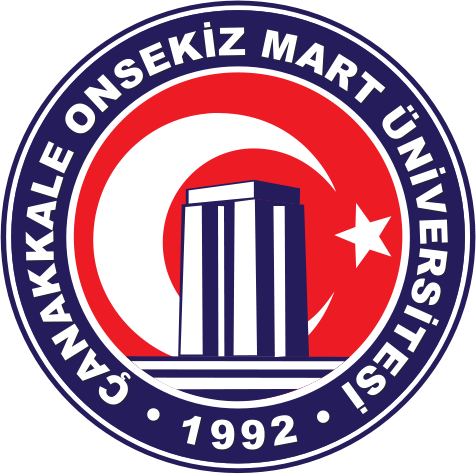 İNSAN VE TOPLUM BİLİMLERİ FAKÜLTESİ 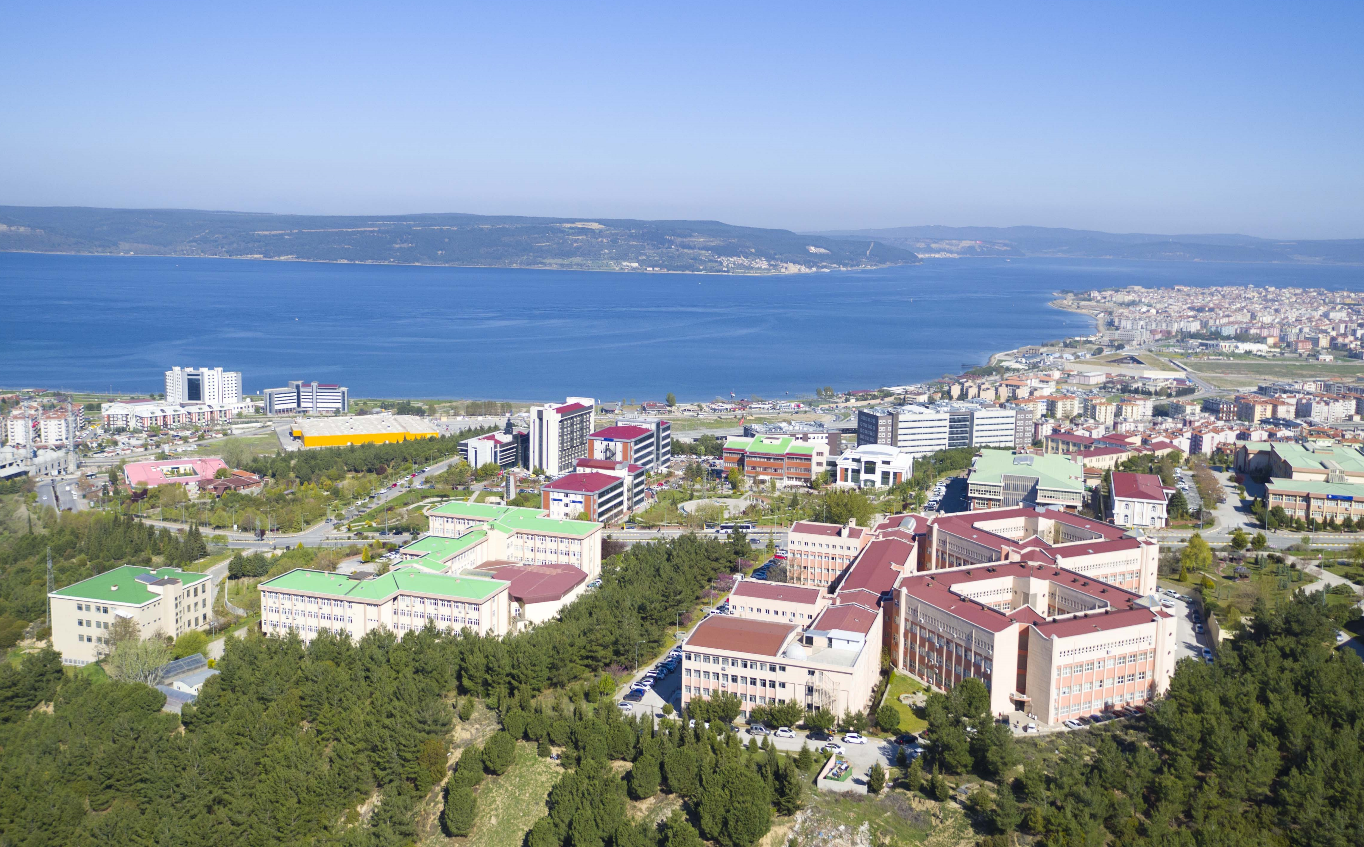 2024-2028 Stratejik PlanıİÇİNDEKİLERÜst Yönetici SunuşuAmaçKapsamStratejik Plan Hazırlık SüreciÇanakkale Onsekiz Mart Üniversitesi TanıtımıÜniversitemiz Misyon, Vizyon, Temel Değerler, Amaç ve HedefleriBirim Tanıtımı (Tarihçe vb.)Birim Misyon, Vizyon ve Temel DeğerleriBirim Paydaş AnaliziBirim Durum AnaliziAkademik Alt YapıAkademik Kadro DağılımıAkademik Performans Analiziİdari Alt YapıEğitim-Öğretim AltyapısıMevcut Bölüm/Program BilgileriMevcut Öğrenci ve Mezun BilgileriFiziki Alt Yapı ve İmkanlarEğitim-Öğretim AlanlarıAraştırma Geliştirme AlanlarıSosyal AlanlarTeknolojik Alt Yapı Mali Kaynak AnaliziSWOT AnaliziStrateji GeliştirmeAmaçlar ve HedeflerPerformans Göstergeleri ve Stratejilerİzleme ve Değerlendirme1. Üst Yönetici SunuşuFakültemiz 26 Temmuz 2022 tarih 31904 sayılı Resmi Gazete kararı ile kurulmuştur. Kapatılan Fen Edebiyat Fakültesi bünyesinde bulunan ve Fakültemize aktarılan on bölüm ile Yükseköğretim Kurulu Başkanlığı Yükseköğretim Yürütme Kurulunun 08.11.2023 tarihli kararı ile Fakültemize aktarılan bir bölüm olmak üzere toplam onbir bölümde eğitim öğretim faaliyetlerini sürdürmektedir. Bu bölümler; Arkeoloji, Batı Dilleri ve Edebiyatları, Coğrafya, Doğu Dilleri ve Edebiyatları, Felsefe, Psikoloji, Sanat Tarihi, Sosyoloji, Tarih ve Türk Dili ve Edebiyatı ile Mütercim Tercümanlık’tır. Bu bölümlerimizden Doğu Dilleri ve Edebiyatları ile Mütercim Tercümanlık Bölümleri hariç dokuz bölümde aktif eğitim-öğretim faaliyetleri sürdürülmektedir. Sosyoloji, Tarih ve Türk Dili ve Edebiyatı Bölümlerinde ikinci öğretimde eğitim-öğretim yapılmaktadır. Fakültemiz eğitim-öğretimin her alanında yenilikçi uygulamaları sürdürülebilirlik kapsamında bünyesine dahil etmektedir. Gelişime açık, alanında uzman akademik ve idari kadrosu ile eğitim-öğretim, araştırma-geliştirme, kalite ve akreditasyon çalışmalarında hızla başlanan çok yönlü çalışmalara devam edilmektedir. Fakültemiz bünyesinde oluşturulan kurul ve komisyonlar ile (Kalite Güvence Alt Komisyonu, Anket Komisyonu, Uygulamalı Eğitimler Komisyonu, Öğrenci Akademik Danışmanlık Komisyonu vb.) tüm çalışmalar izlenmekte, takip edilmekte ve iyileştirilmektedir. Fakültemizin en önemli iç paydaşı olan öğrencilerimiz, akademik ve idari personelimize Anket Komisyonumuzca hazırlanan memnuniyet anketleri belirli aralıklarla düzenli olarak uygulanmaktadır. Anketlerden gelen sonuçlara göre iyileştirmeler yapılmaktadır. Tüm Bölümlerimizde Kalite Güvence Bölüm Komisyonu, Öğrenci Akademik Temsilcisi, Farabi, Erasmus ve Mevlana Koordinatörü, ÇAP ve Yandal Koordinatörü, web sayfası sorumlusu bulunmaktadır. Hem Fakültemiz hem de Bölümlerimizin web sayfaları etkin olarak kullanılmakta, gerçekleştirilen faaliyetlere ilişkin duyuru ve haberler web sayfalarına güncel olarak yansıtılmaktadır. Fakültemizde öğrencilerimiz ile akademik ve idari personelimize açık kapı uygulaması mevcuttur. Öğrencilerimiz ve personelimiz her an Dekanlığa ulaşabilmektedir. Akademik ve idari personel ile öğrencilerimizle düzenli toplantılar yapılmakta Fakültemizin tüm faaliyet alanları ile ilgili görüş ve değerlendirmelerde bulunulmaktadır. Fakültemiz, Üniversitemizin 2024-2028 Stratejik Eylem Planındaki amaç ve hedeflere ulaşılması için gerekli her adımı ve uygulamayı titizlikle takip etmektedir. Fakültemiz her geçen yıl daha da büyüyüp gelişerek eğitim-öğretim, araştırma ve geliştirme faaliyetleri, uluslararasılaşma, toplumsal katkı ve sosyal sorumluluk ile kalite güvence ve akreditasyon alanları başta olmak üzere her alanda örnek gösterilir uygulamalara imza atmayı hedeflemektedir.Prof. Dr. Onur ÖZBEKDekan2. AmaçBu stratejik planın hazırlanmasındaki amaç Üniversitemiz 2024-2028 Stratejik Planında yer alan stratejik amaç ve hedefler ile Fakültemiz stratejik amaç ve hedeflerinin tam uyumlu hale getirilerek, gelecek amaçlarımızın ve bu amaçlara ulaşmak için belirlenen hedeflerin gerçekçi ve ilerici bir anlayışla, her an ölçülebilir performans göstergeleri ile takip edilerek sürekli bir gelişmeyi mümkün kılmaktır. Fakültemizin gelecek beş (5) yıl içerisinde göstermeyi hedeflediği gelişim ve ilerleme sürecinin takip edilmesi anlamında bu plan bir rehber kitapçığı olmaktadır. Üniversitemiz kalite güvence ve akreditasyon çalışmaları kapsamında her başlık altında her geçen gün daha da yerleşmiş kurumsal kültür anlayışıyla ilerlemek bu planın başlıca amacıdır. Fakültemizde verilen bilimsel eğitimin her gün daha ileri düzeyde ve tüm öğrencilerimizi kapsayıcı hale getirilmesi, araştırma ve yayın faaliyetlerinin arttırılması ve uluslararasılaşma düzeyinin yükseltilmesi, toplumsal katkı faaliyetlerinin hem nicelik hem de nitelik olarak arttırılması, stratejik amaçların akademik ve idari personelimizin tamamı tarafından içselleştirilmesi öncelikli hedeflerdir. Fakültemizde kurumsal aidiyeti gelişmiş, donanımlı öğrenciler yetiştirmek, onları her anlamda hayata hazırlamak, güçlü bir mezun ağıyla her an iletişim içinde olmak ta hedeflerimiz arasındadır. Tüm bu stratejik amaç ve hedefler dahilinde hazırlanan bu plan sürdürülebilir kaliteli bilimsel eğitim hedefimize ulaşmada bir yol haritası olacaktır.3.KapsamBu stratejik planda yer alan stratejik amaç ve hedefler; Çanakkale Onsekiz Mart Üniversitesi 2024-2028 Stratejik Planında yer alan stratejik amaç ve hedefler ile tam uyumlu olarak Fakültemizin kurumsal misyon, vizyon, stratejik amaç ve hedeflerini kapsamaktadır. 4.Stratejik Plan Hazırlık SüreciFakültemiz stratejik planı, mümkün olan en yüksek katılımlı olarak akademik ve idari personelimiz başta olmak üzere tüm iç ve dış paydaş görüşleri dikkate alınarak hazırlanmıştır.Fakültemizde eğitim başta olmak üzere, bilimsel çalışma, araştırma-geliştirme faaliyetleri, uluslararsılaşma ve toplumsal katkı faaliyetleri ile tanınırlık ölçütlerinde ve diğer tüm alanlarda daha verimli hale gelmek ve bu gelişme ve ilerlemeyi sürdürülebilir ve takip edilebilir kılmak için 2024-2028 Stratejik Planını oluşturduk. Bu kapsamda İnsan ve Toplum Bilimleri Fakültesi Stratejik Planı, 5018 sayılı Kamu Mali Yönetimi ve Kontrol Kanununun 9. maddesinin hükümlerini takiben, geleceğe ilişkin misyon ve vizyonumuzu oluşturacak, stratejik amaç ve ölçülebilir hedefleri saptayacak, performans göstergeleri ile ölçülebilirliğini sağlayacak, sürecin izleme ve değerlendirmesini yapacak şekilde hazırlanmıştır.5. Çanakkale Onsekiz Mart Üniversitesi Tanıtımı03.07.1992 tarihinde, 3837 sayılı Kanunla kurulan Çanakkale Onsekiz Mart Üniversitesi, 1992-1993 Eğitim-Öğretim yılında Trakya Üniversitesi’nden devredilen Eğitim Fakültesi, Çanakkale Meslek Yüksekokulu ve Biga Meslek Yüksekokulu ile eğitim-öğretim hayatına başlamıştır.6. Üniversitemiz Misyon, Vizyon, Temel Değerler, Amaç ve Hedefleri Üniversitemiz Misyonu; Çağdaş, sürdürülebilir ve kapsayıcı eğitim yaklaşımı ile yetkin bireyler yetiştirmek; ürettiği bilimsel bilgi ve teknolojiler ile gerçekleştirdiği kültürel, sportif ve sanatsal faaliyetlerle ulusal ve uluslararası düzeyde topluma katkı sunmaktır.Üniversitemiz Vizyonu; Yetiştirdiği yenilikçi ve girişimci bireyler ile toplumun yaşam kalitesine katkıda bulunan bilim, teknoloji, sanat, spor ve kültür alanlarda öncü bir üniversite olmak.Üniversitemizin Temel Değerleri; Çanakkale Onsekiz Mart Üniversitesi; bulunduğu değerli coğrafya içerisinde kuruluşundan bugüne kadar elde ettiği tüm kazanımları ile yüksek değerlere sahip bir üniversite olma yolunda ilerlemektedir. Bu Değerlerimiz;Adalet ve LiyakatAkademik YetkinlikKurumsal Aidiyet ve KatılımcılıkTopluma ve Doğaya DuyarlılıkEtik Değerlere Bağlılıkİnsana ve Farklılıklara SaygıGirişimcilik, Yenilikçilik ve YaratıcılıkErişilebilirlik, Şeffaflık veHesap VerebilirlikKalite Odaklı Kurum KültürüMilli ve Manevi Değerlere BağlılıkKapsayıcı Eğitim YaklaşımıÜniversitemizin Amaç ve Hedefleri;A1 Nitelikli Ar-Ge ve Ür-Ge Faaliyetleri Yoluyla Ulusal ve Uluslararası Düzeyde Katma Değer OluşturmakH 1.1 Araştırma Geliştirme ve Ürün Geliştirme Kapasitesini ArtırmakH 1.2 Katma Değer Yaratan Araştırma Çıktılarını ArtırmakH 1.3 Girişimcilik Faaliyetlerini Teşvik Etmek ve YaygınlaştırmakH 1.4 Üniversite-Sanayi İşbirlikleri Kapsamında Ortak Araştırma ve Ürün Geliştirme ProjeleriniArtırmakH 1.5 Öğrenci Girişimcilik ve Yenilikçilik Programlarını DesteklemekA2 Eğitim ve Öğretim Faaliyetlerinin Niteliğini Sürdürebilir Olarak ArtırmakH 2.1 Eğitim-öğretim Faaliyetlerinin Kalitesini ArtırmakH 2.2 Öğrencilerin Yetkinliklerini Geliştiren Faaliyetleri ArtırmakH 2.3 Öğretim Elemanlarının Yetkinliklerini Güçlendirmek.H 2.4 Eğitim- Öğretim Altyapısını GüçlendirmekA3 Üniversitenin Toplum ve Çevre Yararına Yaptığı Faaliyetleri ArtırmakH 3.1 Toplumsal Katkı Faaliyetlerinin ArtırılmasıH 3.2 Üniversite Tarafından Sunulan Kamu Hizmetlerinin GüçlendirilmesiH 3.3 Çevre Dostu Üniversite faaliyetlerinde Etkinliği ArtırmakA4 Üniversitemizin Uluslararası Tanınırlığını ArtırmakH 4.1 Uluslararası Öğrenci, Akademik ve İdari Personel Hareketliliğini ArtırmakH.4.2 Uluslararası Tanınırlığı Geliştirmeye Yönelik Faaliyetleri ArtırmakA5 Kalite Kültürünü ve Kurumsal Kaynakları GüçlendirmekH 5.1 Kurum İçi Memnuniyeti ve Kurumsal Aidiyeti GeliştirmekH 5.2 Paydaşlarla İletişimi Güçlendirmek ve Sürekliliğini SağlamakH 5.3 Kurumsal Veri Yönetimi ve Dijital Gelişim Süreçlerini GüçlendirmekH 5.4 Kurumsal Kaynakları Güçlendirmek7. İnsan ve Toplum Bilimleri Fakültesi TanıtımıFakültemiz, 1993-1994 Öğretim yılında tek bölümle (Arkeoloji ve Sanat Tarihi Bölümü) Öğretime başlayan Fen-Edebiyat Fakültesi’nden 26 Temmuz 2022 tarihli ve 5868 sayılı Resmi Gazete’de yayınlanan karar ile ayrılmıştır. İlgili karar ile Çanakkale Onsekiz Mart Üniversitesi (ÇOMÜ) Fen Edebiyat Fakültesi kapatılarak yerine İnsan ve Toplum Bilimleri Fakültesi ile Fen Fakültesi kurulmuştur.Kapatılan Fen Edebiyat Fakültesi bünyesinde bulunan ve Fakültemize aktarılan on bölüm ile Yükseköğretim Kurulu Başkanlığı Yükseköğretim Yürütme Kurulunun 08.11.2023 tarihli kararı ile Fakültemize aktarılan bir bölüm olmak üzere toplam onbir bölümde eğitim öğretim faaliyetlerini sürdürmektedir. Bu bölümler;Arkeoloji, Batı Dilleri ve Edebiyatları, Coğrafya, Doğu Dilleri ve Edebiyatları, Felsefe, Psikoloji, Sanat Tarihi, Sosyoloji, Tarih ve Türk Dili ve Edebiyatı ile Mütercim ve Tercümanlık’tır.Bu bölümlerimizden Doğu Dilleri ve Edebiyatları ile Mütercim ve Tercümanlık Bölümleri hariç dokuz bölümde aktif eğitim-öğretim faaliyetleri sürdürülmektedir. Sosyoloji, Tarih ve Türk Dili ve Edebiyatı Bölümlerinde ikinci öğretimde eğitim-öğretim yapılmaktadır. Fakültemizde 10 örgün, 3 ikinci öğretim olmak üzere 13 ayrı programda öğretim verilmektedir.Fakültemizde Çift Dal ve Yan Dal uygulaması 2008 yılından bu yana öğrencilere birden fazla programdan öğretim alma olanağı tanınmaktadır. Bu arada yurt içi (Mevlana, Farabi) ve yurt dışı (Erasmus) değişim programlarına ilişkin ikili anlaşmalar mevcut olup özellikle yurt dışı değişim programlarından yararlanan pek çok öğrencimiz bulunmaktadır.Fakültemizin Terzioğlu Yerleşkesinde bulunan binasında, 21'i teknik donanıma sahip olmak üzere 41 derslik, 3 bilgisayar laboratuvarı, Coğrafya, Arkeoloji ve Sanat Tarihi bölümlerine ait araştırma ve öğrenci laboratuvarları ile Sanat Tarihi Bölüm kütüphanesi, Türk-Avustralya Kültür Merkezi yer almaktadır.7. İnsan ve Toplum Bilimleri Fakültesi Misyon, Vizyon ve Temel DeğerlerFakültemizin misyonu;  Milli ve manevi değerlerine bağlı, evrensel düşünce ve değerlere sahip, toplum ve bilim dünyasına saygılı, bilimin temel ilkeleri doğrultusunda doğa, toplum ve uygulamalı bilimleri bağdaştırarak ulusal/bölgesel ölçekteki projelerle üretilen bilgiyi paylaşan,Ulusal - uluslararası eğitim öğretim ve araştırma kurumları, sektör ve sivil toplum kuruluşlarıyla ortak çalışmalar yürütmeyi; kendi mesleklerinde yetkili ve bilgili bireyler yetiştirmeyi amaç edinen,Bilimin temel ilkeleri doğrultusunda hareket eden, gelişime açık, girişimci ve ekip çalışmasına yatkın, bilginin yayılmasını ve uygulanmasını sağlayan, araştırma, bulma, uygulama süreçlerini içeren bilimsel yöntemler çerçevesinde düşünen bireyler yetiştiren bir fakülte olmaktır.Fakültemizin vizyonu;  Çanakkale Onsekiz Mart Üniversitesinin ve yükseköğretimde yer alan temel vizyonlar doğrultusunda; alanında nitelikli öğretim elemanı ve öğrencileri bünyesinde bulunduran, uluslararası saygın bilimsel yayınlarda kabul görecek nitelikte bilgi üretimi gerçekleştiren ve bilimsel gelişmeleri yakından takip ederek bölgesel anlamda öncü, uluslararası düzeyde tercih edilebilen, araştırma ve öğretim birimleri arasında yer alan saygın bir eğitim kurumu olmaktır.Fakültemizin Temel Değerleri;Fakültemiz, Çanakkale Onsekiz Mart Üniversitesinin temel değerlerine doğrultuşunsa üniversitenin kuruluşundan bugüne kadar elde ettiği tüm kazanımları korumak ve artırmak yolunda ilerlemektedir.Bu Değerlerimiz: Adalet ve LiyakatAidiyetÇevre DuyarlılığıDemokratik KatılımcılıkDüşünce ve İfade ÖzgürlüğüEtik DavranışEvrensel Değerlere SaygıFarklılıklara SaygıToplumsal Cinsiyet Eşitliğine DuyarlılıkGirişimcilik, Yenilikçilik ve YaratıcılıkHesap Verebilirlikİş Birliği, Dayanışma ve PaylaşmaKalite KültürüKentle BütünleşmeŞeffaflıkTarihine ve Coğrafyasına Sahip ÇıkmaVerimlilik9. Birim Paydaş AnaliziFakültemizin başlıca iç paydaşları Akademik ve İdari personelimiz, öğrencilerimiz ve Üniversitemizin diğer Akademik ve İdari Birimleridir.Dış paydaşlarımız ise; Valilik, Belediyeler, kamu kurum ve kuruluşları ile mezunlarımız ve mezun çalıştıran işverenlerimiz başta olmak üzere aşağıda listelenmiştir;Kamu Kurumları:T.C. Kültür ve Turizm Bakanlığı Troya Müzesi Müdürlüğü İl Kültür ve Turizm Müdürlüğü (Çanakkale) T.C. Kültür ve Turizm Bakanlığı Çanakkale Kültür Varlıklarını Koruma Bölge Kurulu Müdürlüğü Yerel Yönetimler:Çanakkale Belediyesi Kültür İşleri Müdürlüğü Çanakkale Belediyesi Koruma Uygulama Denetim Bürosu (KUDEB)Sivil Toplum Kuruluşları:Lions KulübüGEA Arama Kurtarma Çanakkale ŞubesiÖzel Sektör Kuruluşları:Çanakkale KolejiMezunlarımızFakültemiz düzenli aralıklarla iç ve dış paydaş toplantıları ve hem iç hem dış paydaşlarımızla yönetim kademesinde ikili görüşmeler ile paydaş görüşleri almakta ve takip etmektedir. Ayrıca Bölümlerimiz de eğitim öğretim faaliyetleri başta olmak üzere araştırma-geliştirme, toplumsal katkı ve tanınırlık, kentle bütünleşme faaliyetleri kapsamında paydaşlarla sürekli bir araya gelmektedir. Mezun öğrencilerimizin Bölümlerde lisans öğrencilerimizle bir araya geldiği etkinlikler düzenlenmektedir.Fakültemiz Anket Komisyonu tarafından düzenlenen memnuniyet anketleri belirli periyotlarla akademik ve idari personel ile öğrencilerimize uygulanmakta ve sonuçlar değerlendirilmektedir. Sonuçlara ilişkin iyileştirme önerileri ilgili Komisyon tarafından “Fakültemiz Kalite Güvence Alt Komisyonu” ve Dekanlığımıza yapılmaktadır.Paydaşlarımızla yapılan görüşmeler doğrultusunda Bölümlerimizin öğretim planlarında güncellemeler yapılmakta, planlara seçmeli dersler eklenmektedir.10. Birim Durum Analizi2022 yılında kurulan Fakültemizde hem kapatılan Fen Edebiyat Fakültesi öğrencileri hem de İnsan ve Toplum Bilimleri Fakültemiz öğrencileri eğitim-öğretim görmektedir. 2024 yılı itibariyle İnsan ve Toplum Fakültemizin dokuz bölümünde toplam 1388, kapatılan Fen Edebiyat Fakültesinin dokuz bölümünde 1844 olmak üzere toplam 3222 aktif öğrencimiz bulunmaktadır. İnsan ve Toplum Bilimleri Fakültemizde 23 erkek, 44 kız olmak üzere toplam 67; kapatılan Fen Edebiyat Fakültesinde 29 erkek, 24 kız olmak üzere toplam 53 ve genel olarak 22 yabancı ülkeden öğrencim gören toplam 120 öğrencimiz bulunmaktadır. 11. Akademik Alt Yapı	a-Akademik Kadro Dağılımı Fakültemizde toplam 129 akademik personelimiz bulunmakta olup, kadro bazında dağılımları aşağıdaki tabloda verilmiştir.Tablo : İnsan ve Toplum Bilimleri Fakültesi 2024 Yılı Öğretim Elemanı Sayılarıb-Akademik Performans AnaliziFakültemiz akademik faaliyetleri incelendiğinde; Fakültemizde son bir yıl içinde sempozyum, kongre, panel, seminer, söyleşi, teknik gezi, eğitim semineri adı altında toplam 45 akademik program düzenlenmiştir. Bu programların faaliyet türüne göre dağılımı aşağıdaki tabloda verilmiştir.Tablo : Akademik Faaliyetler Tablosu Fakültemizde akademik personelimizin son bir yıl içinde Uluslararası Makale, Ulusal Makale, Uluslararası Bildiri, Ulusal Bildiri, Kitap,  Kitap Bölümü ve Ansiklopedi Maddesi olmak üzere toplam 185 adet yayın faaliyeti olduğu belirlenmiştir.Tablo: Akademik YayınlarFakültemizde son bir yıl içerisinde tamamlanan bir devam eden üç toplam 4 TÜBİTAK, tamamlanan 2 yeni başlayan 3 olmak üzere 5 Bilimsel Araştırma Projesi, 13 devam eden ve 5 yeni başlayan diğer projeler olmak üzere toplam 15 tamamlanmış 11 devam eden olmak üzere 27 proje yürütülmüş ve yürütülmeye devam etmektedir. Bilimsel araştırma projelerimizin gelecek yıllarda nicelik ve nitelik açısından çok daha ileri düzeye taşınması öncelikli hedeflerimiz arazındadır.Ayrıca Fakültemiz akademik personelinin uluslararası kuruluşlarla işbirliği ve üyelikler de bulunmakta olup bunlar aşağıdaki tabloda gösterilmiştir.Tablo : Uluslararası Kuruluşlara Üyelikler11. İdari Alt YapıFakültemizde onsekiz (18) idari personel görev yapmakta olup; personelimizin 3’ü yüksek lisans, 4’ü lisans, 4’ü önlisans, 4’ü lise ve 3’ü ilköğretim mezunudur. İdari personelimiz uzun hizmet yıllarına sahip olup, her biri alanında tecrübeli, donanımlı, insan ilişkilerinde başarılı ve çalışma motivasyonu yüksek bir ekip oluşturmuştur. Hizmet süreleri bakımından 6’sı 20 yıl ve üzeri, 7’si 16 yıl ve üzeri, 5’i ise 5 yıl ve üzeri hizmet süresine sahiptir.Tablo: İdari Personelin Kadro Ünvanı Bazında Dağılımı13. Eğitim-Öğretim Altyapısıa. Mevcut Bölüm/Program BilgileriFakültemizde dokuz (9) bölümü aktif eğitim öğretim faaliyeti sürdüren toplam onbir (11) Bölüm bulunmakta olup, bu bölümler;Arkeoloji, Batı Dilleri ve Edebiyatları, Coğrafya, Doğu Dilleri ve Edebiyatları, Felsefe, Psikoloji, Sanat Tarihi, Sosyoloji, Tarih, Türk Dili ve Edebiyatı, Mütercim ve Tercümanlık’tır.Bu bölümlerimizin üç (3) tanesinde Sosyoloji, Tarih ve Türk Dili ve Edebiyatı’nda hem örgün öğretim hem de ikinci öğretimde eğitim öğretim yapılmaktadır.Tablo :  İnsan ve Toplum Bilimleri Fakültesi Öğrenci Kontenjanları ve Doluluk Oranı TablosuTablo : İnsan ve Toplum Bilimleri Fakültesi Yüksek Lisans ve Doktora Programlarıb-Mevcut Öğrenci/Mezun BilgileriBölümler bazında öğrenci sayılarımızı gösterir tablolar;Tablo: Kapatılan Fen Edebiyat Fakültesi Öğrenci SayılarıTablo: İnsan ve Toplum Bilimleri Fakültesi Öğrenci SayılarıFakültemiz 2022 yılında kurulmuş olduğundan henüz mezun vermemiştir. Ancak kapatılan Fen Edebiyat Fakültesi öğrencilerinin eğitim-öğretimi Fakültemiz Bölümlerinde devam etmekte olup son bir yıl içerisinde bölümler bazında mezun sayımız aşağıdaki tabloda verilmiştir.Tablo: Bölümler Bazında Mezun Sayıları14. Fiziki Altyapı ve İmkanlarFakültemizin fiziksel yapısına ilişkin özellikleri; Fakültemiz Fen Fakültesi ile ortak kullanmakta olduğu toplam 4 Blok 14.700 metrekare alana sahip iken 2010 yılında 700 metrekarelik ek derslik bloğu inşaatının da tamamlanmasıyla toplam 15.400 metrekare alana sahip olmuştur. Fakültemiz binası idari katlar, laboratuvarlar ve dersliklerden oluşmaktadır. İdari katlar bloğunun zemin katında Dekanlığımıza ait bürolar ve öğretim elemanları odaları bulunmaktadır. İdari katlar bloğunun zemin katında ayniyat saymanlığı öğrenci işleri, muhasebe birimi, fotokopi odası ve zemin katın devamında Felsefe, Sosyoloji, Batı Dilleri ve Edebiyatları ve Fen Fakültesine bağlı Moleküler Biyoloji ve Genetik Bölümleri, 1. kat Dekanlık idari büroları ve devamında Tarih, Türk Dili ve Edebiyatı, Coğrafya ve Fen Fakültesine bağlı Biyoloji Bölümleri, 2. katında Dekanlık Makamı, Fakülte Sekreterliği, Şef, Dekan Sekreterliği, Fakülte toplantı salonu,  arşiv odası, devamında Matematik ve Kimya Bölümleri, 3. katta Arkeoloji, Sanat Tarihi, Fen Fakültesine bağlı Fizik ve Uzay Bilimleri ve Teknolojileri Bölümleri bulunmaktadır. Fakültemiz İdari Katlar bloğundan laboratuvar ve dersliklere geçiş sağlanmıştır. Ayrıca yeni yapılan ek derslik bloğundaki derslik ve laboratuvarlara da öğretim elemanları odalarının bulunduğu koridorlardan geçiş imkanı sağlanmıştır. Fakültemiz A Bloğunda öğrenci derslikleri ve bunun yanı sıra zemin katında 275 metrekarealana sahip bir öğrenci kantini hizmet sunmaktadır.Fakültemiz Binası içinde 280 m2 alana sahip doğal gaz ve sıvı yakıt uyumlu 52 ton yakıt kapasitesi bulunan kazan dairesi mevcuttur. Ayrıca Fakültemiz binası çevresinde ortalama 100 araç kapasiteli otopark bulunmaktadır. a-Eğitim-Öğretim AlanlarıFakültemizde A Blok ve B Blok olmak üzere iki adet derslik bloğu bulunmaktadır. Derslikler Fen Fakültesi ile ortak kullanılmaktadır. A Blokta 31 adet görsel derslik mevcut olup, bunların 31 adeti görsel sınıf ve 2 adeti de akıllı sınıf (004 ve 108) olarak öğrencilerimize hizmet vermektedir. B Blok’ta ise 12 adet görsel derslik mevcut olup, öğrencilerimize hizmet vermektedir. Ayrıca derslik bloğunda personel ve öğrencilerimizin sportif aktivitelerine katkı sağlamak amacıyla 2 adet tenis masası bulunmaktadır.Fakültemiz Laboratuvarlarının bulunduğu L Blok zemin katında, öğrencilerin bilgisayar derslerini yürüttükleri toplam 150 kişilik öğrenci kapasitesine sahip 3 adet bilgisayar laboratuvarları (L-001, L-002, L-009) bulunmaktadır. Fakültemizde bulunan diğer laboratuvarlar bölümler bazında aşağıda sıralanmıştır.Coğrafya Bölümüne ait Laboratuvarlar: Kartografya ve Çizim Laboratuvarı olmak üzere dört (4) adet laboratuvar eğitim öğretim amaçlı kullanılmaktadır.b. Araştırma Geliştirme AlanlarıCoğrafya Bölümüne ait araştırma laboratuvarları; Sosyal ve Mekansal Araştırmalar LaboratuvarıCoğrafi Bilgi Sistemleri Araştırma LaboratuvarıSanat Tarihi Malzeme Laboratuvarı,Psikoloji Bölümü Uygulama Laboratuvarları (2 adet),Arkeoloji Bölümü Araştırma ve Malzeme Laboratuvarı olmak üzere dokuz (9) adet laboratuvar bulunmaktadır. c. Sosyal AlanlarFakültemizde A Blok Öğrenci Girişinde bir adet 275 m2 alana sahip öğrenci kantini ve boş zaman aktiviteleri için gerekli oyun ekipmanları mevcuttur. Ana binamızın hemen karşısında Üniversitemiz öğrenci yemekhanesinin de içinde bulunduğu ÖSEM (Öğrenci Sosyal Etkinlik Merkezi) bulunmaktadır. Ayrıca kampüsümüzde öğrencilerimiz için pek çok kafeterya ve restoran hizmet vermektedir. ÖSEM’in içerinde kırtasiye, kuaför, kafeteryalar ve restoranların yanı sıra giriş katında bir adet kurumsal market de bulunmaktadır.d. Teknolojik Alt YapıFakültemiz demirbaşına kayıtlı olan 5 adet masaüstü 5 adet taşınabilir bilgisayar bulunmaktadır. Diğer mevcut bilgi ve teknolojik kaynaklar Fen Fakültesi ile ortak kullanılmaktadır. Eğitim-öğretim faaliyetinde kullanılan 3 adet 150 kişilik bilgisayar laboratuvarında Windows10, 7, office 2007, 2016 ofis yazılım paketleri ve ayrıca istatistik programı, cbs programı ve visualstudio 10 programı bulunmaktadır. Fakültemiz demirbaşında kayıtlı bulunan teknolojik kaynaklar aşağıdaki tabloda belirtilmiştir.Tablo: İnsan ve Toplum Bilimleri Fakültesi Diğer Bilgi ve Teknolojik Kaynaklar15. Mali Kaynak Analizi2023 yılı mali tabloları incelendiğinde Fakültemize ait mali bütçe gider bilgisi aşağıdaki tabloda belirtilmektedir. Fakültemizde bir bütçe geliri oluşmamıştır. Bütçe hedef ve harcamaları büyük ölçüde gerçekleştirilmiş ve uygulanan tasarruf tedbirleriyle bütçe dışında harcama yapılmamıştır.Tablo: Bütçe Giderleri Tablosu16.SWOT Analizi	Fakültemiz SWOT Analizi paydaş toplantılarımız ve SWOT Analizi anketi sonuçları dikkate alınarak Kalite Güvence Alt Komisyonunca hazırlanmıştır.GÜÇLÜ YÖNLER • Fakültemiz eğitim ve öğretim faaliyetlerine Fen-Edebiyat Fakültesi çatısı altında 1992 yılında başlamıştır. "İnsan ve Toplum Bilimleri Fakültesi" olarak kuruluşu ise oldukça yenidir. Dolayısıyla fakültemiz bir taraftan oldukça genç ve dinamik bir fakülte iken aynı zamanda köklü bir geçmişe ve yapıya sahiptir. • Alanında yetkin ve başarı sahibi olan toplam 130 öğretim üyesi, örgün eğitim veren 7 bölüm ve hem örgün hem ikinci öğretim veren 3 bölümümüzün (Tarih, Türk Dili ve Edebiyatı ve Sosyoloji) varlığı ile Üniversitemizin en büyük üçüncü fakültesi konumundadır. • Kadrosunda yüksek oranda yurt dışı eğitimi almış öğretim üyelerinin ve yabancı uyruklu bilim insanlarının yer alması. • Fakültemiz öğretim üyeleri/elemanları öncelikle Scopus, AHCI, SSCI gibi uluslararası indekslerde taranan dergilerde yaptıkları yayın ve atıf sayıları ile ön plana çıkmaktadır. • Fakültemiz öğretim üyeleri, DPT, Avrupa Birliği, TUBİTAK ve Üniversitemizin Bilimsel Araştırma Projeleri kapsamında sürdürülen ve tamamlanan projeler bakımından yüksek sıralarda yer almaktadır. • Fakültemiz öğretim üyeleri bağımsız çalışma ofislerine ve kurum tarafından sağlanan bilgisayarlar ile istedikleri an internete bağlanabilme olanaklarına sahiptir. Buna ek olarak bölüm ve bilim dallarının kendi sekreterlik ve seminer salonlarının bulunması, laboratuvar gibi olmazsa olmaz teknik alanlara sahip olması, yine Fakültemizin öğretim üyelerine sağladığı önemli ayrıcalıklardan biridir. • Fakültenin eğitim alt yapısı sayesinde SBE enstitüsü yüksek lisans ve doktora programlarımızdan mezun olan öğretim üyesi yetiştirme oranı. • Fen Fakültesi ile ortaklaşa kullanımda olan 27'si görsel ve teknik donanıma sahip olmak üzere toplam 41 derslik, uygulamalı dersler için de kullanılabilen ve sürekli güncellenen alt yapısıyla 3 bilgisayar laboratuvarı, Coğrafya, Arkeoloji ve Sanat Tarihi bölümlerine ait araştırma ve öğrenci laboratuvarları ile Sanat Tarihi Bölüm kütüphanesi ve Türk-Avustralya Kültür Merkezi Fakültemizin en önemli eğitim alanları olarak öne çıkar. • YÖK 100/2000 programından yararlanan bursiyerler ve fakültemiz bölümlerinin Erasmus-Mevlana-Farabi gibi ulusal ya da uluslararası düzeyde öğrenci değişim programlarını aktif olarak kullanmaları, böylece eğitim-öğretim kalite düzeyini arttırma imkanı sağlamaktadır. Yan Dal ve Çift Ana dal gibi programları aktif şekilde öğrenci mezun etmektedir. • Staj ve Uygulamalı dersler alanında, her yıl çok sayıdaki öğrencisini çeşitli kurum ve kuruluşlarda istihdam ederek, öğrencilerin sigorta prim vb. gerekli yasal düzenlemelerini doğrudan yapılması. • Alanında deneyim sahibi tecrübeli İdari Personeli ile Fakültemiz öğrenci ve öğretim üyelerinin/elemanlarının işleri doğru, zamanında ve hızlıca çözüme kavuşmaktadır. İdari personel ile öğrenci iletişiminin istenilen düzeyde olması fakültemiz adına önemli bir kazanımdır. • Etkin durumda olan çok sayıdaki öğrenci kulübü Fakültemiz öğrencilerinin sosyal gelişimlerini arttırmada önemli bir katma değere sahiptir. • Pandemi gibi olağanüstü koşullarda dersleri sürdürme konusunda Uzaktan Eğitim kanallarının hemen hepsini oldukça yüksek bir başarı oranı ile kullanmış olan Fakültemiz birimlerinin bu alanda yüksek verim almış olması da oldukça önemlidir.ZAYIF YÖNLER• Öğrencilerin yeterince yabancı dil bilmemesi ve bu nedenle Fulbright, Erasmus gibi uluslararası öğrenci değişim programlarına Bölümlerin istenilen seviyede katkı sağlayamaması. • Fakültemiz binasının kampüsteki en eski binalardan biri olması nedeniyle tadilat hizmetlerine gereksinimin fazla olması ve sürekli gelişip büyüyen bir Fakülte olmamız sebebiyle her gün alan (ofis, derslik, laboratuvar vb.) ihtiyacımızın artması. • Hızla artan öğrenci sayısı ve öğretim üyesi başına düşen öğrenci sayısının yüksek olması. • Fakültemizin idari, teknik ve temizlik hizmetlerinin verildiği birimlerindeki personel yetersizliği. • Fakültemiz bölümlerinin ilgili alanlarında uluslararası düzeyde işbirliği ve bilimsel projelerin hedeflenen düzeye henüz ulaşılmaması. • Fakültemize katkı düzeyi yüksek disiplinlerarası projelere yeterli desteğin sağlanamaması ve bilimsel projelere genç araştırmacıların ya da öğrencilerin istenilen düzeyde dahil edilememesi. • Mezun öğrencilerimizle ilişkilerin istenilen seviyede olmaması. • Bilimsel ve endüstriyel araştırmaların çoğunlukla pratik hayata geçirilememesi ve ülke ekonomisine katkısının sınırlı olması. • Fakültemizce ulusal ve uluslararası bilimsel çalışmalara verilen finansal desteğin istenilen seviyenin altında olması. • Fakültemizde bulunan bazı laboratuvarlarının fiziki alt yapı ve donanımsal eksikliklerinin bulunması. • Diğer Üniversitelerdeki İnsan ve Toplum Bilimleri ya da benzer Fakültelerindeki öğretim üyeleri ve araştırmacılar ile kurulan ilişkilerin istenilen seviyede olmaması. • Fakültemiz bünyesinde kariyer geliştirme programlarının uygulanma düzeyinin istenilen seviyenin altında olması. • Fakültemizin gerek öğrenci gerekse akademik ve idari tüm personel için, ihtiyaçlarını karşılayabilecekleri, istedikleri bilgi-belgeye hızlıca ulaşabilecekleri alanında yetkin kişilercehazırlanan kullanışlı ve aktif bir web sitesine sahip olmaması. • Son yıllarda giderek yaygınlaşan Open-I, ChatGBT gibi yapay-zeka içerikli programların öğrenciler tarafından kullanılmasına ilişkin öğretime üyelerine farkındalık kazandırılmasına dair yeterli destek verilmemesi.FIRSATLARFakültemiz İstanbul, İzmir ve Ankara gibi büyük şehirlere görece yakın bir konumda olup, son yıllarda artan ulaşım kolaylıkları sayesinde avantajlı bir durumda olması. • Bulunduğu yörenin sosyo-ekonomik şartları göz önüne alındığında, yeniliğe ve gelişime açık, üniversite yaşamını destekleyen olanakları ile gerek öğrenci gerekse öğretim üyeleri için uygun bir yaşam alanında yer alması. • Tarihte bilinen ve tanınan büyük savaşlardan Çanakkale Deniz ve Kara Savaşları’nın gerçekleştiği Gelibolu Tarihi yarımadasına, İlyada destanına konu olan Troya savaşının gerçekleştiği coğrafyaya, prehistorik ve antik dönemde önemli konuma sahip Felsefe okulu ile ön plana çıkan Assos, Apollon Smintheion Kutsal Alanı, Alexandreia Troas, Parion, Tenedos/Bozcaada, Maydos gibi arkeolojik kazılarının gerçekeştirildiği alanlara yakınlığı ile Tarih, Arkeoloji, Sanat Tarihi gibi bölümler için zengin ve doğrudan bir çalışma sahası sağlaması. Çok sayıdaki antik yerleşim ve yakın zamanda açılan uluslararası alanda elde ettiği ödüller ile bir dünya markası haline gelen Troya Müzesi sayesinde konu ile ilgili sosyal bilimlere ait bölümler için önemli bir yerde bulunması. • Bulgaristan ve Yunanistan'a yakınlığı nedeniyle bugüne kadar bir çok bölüm gerek Erasmus gerek se Rektörlükler arası işbirliği protokolleri ile 2004 yılından beri Avrupa Birliği bu iki ülke ile ortak çalışmışlardır: Örnekler: İkili kazılar, Yüzey araştırmaları, Konferanslar, Lisans Üstü Dersleri yapılmıştır. Bundan sonra da uluslar arası çalışmaların artacak olması. • Bulunduğu yörenin yüzyıllar boyunca önemli kültürel gelişmişliklere ev sahipliği yapan Kaz Dağları ile olan yakın ilişkisinin sosyal bilimlerin tüm alanları için önemli bir kazanım olması. • Çanakkale’nin son yıllarda Üniversite-Sanayi işbirliğinin artması ve kentteki endüstrinin gelişim içerisinde olması ve dolayısıyla Özel Sektör ile doğrudan ilişki içinde olan bölümler için bunun büyük bir kazanım olması. • Fiziki konum ve teknolojik alt yapı noktasında doğrudan bilgi kaynaklarına erişimin kolay ve rahat olması. • Bölgenin en önemli kütüphanesi olarak kabul edilen Üniversitemiz Merkez Kütüphanesi’nin kampüs içi ve kampüs dışı erişim ile gerek öğretim üyelerimize ve gerekse öğrencilerimize hizmet veriyor olması. Ayrıca öğretim üyelerimize ve öğrencilerimize verilen kullanıcı adı ve şifreler ile online kaynaklara ve veri tabanlarına anında erişim sağlanması. • Bunun yanında akademik personel ile öğrenci ve akademik personel ile idari personel iletişiminin istenilen düzeyde olmasıTEHDİTLERFakültemizin personel giderleri dışında bakım, onarım, demirbaş alımı, bilimsel ve sosyal etkinlikler için kullanılabilecek bütçe imkanlarının sınırlı olması. • Fakültemiz öğrencilerinin staj, mesleki gezi ve iş bulma imkânlarının kısıtlı olması. • Kentsel toplu ulaşım altyapısının yetersiz oluşu. • Öğrencilerin gerçekleştirilen oryantasyon ve iş güvenliği eğitimlerini yeterince motivasyona sahip olamamaları. • Öğretim üyelerinin ders yükü fazlalığı veya zaman zaman idari konulardaki işlerle meşgul olmaları nedeniyle bilimsel çalışmalara yönelik üretim süreçlerinin ve araştırmaya ayırdıkları zamanın azalması. • Öğrencilerin özellikle son yıllarda Covid-19 pandemi süreci ile birlikte değişen koşullarda artan kira ve yurt ücretleri nedeniyle, neredeyse yurt çapında bir sorun teşkil eden barınma ve konaklama ihtiyaçları. • Fakülte binasının 1999 Deprem Yönetmeliği öncesinde inşa edilmesi, heyelan bölgesinde konumlanması, çevresinin çam ormanı ile çevrili olması nedeniyle olası yangın tehditlerine karşı sürekli çevre temizliğinin yapılması gerekliliği, eski olması nedeniyle, eğitim ve labaratuvar ortamlarının fiziken uygun olmaması, var olan altyapı yetersizliğinin ise güvenliği tehdit etmesi. • Fakültenin teknolojik ve bilişim olanaklarının (bilgisayar, projeksiyon donanımlarının ihtiyaçları karşılayacak performansa sahip olmaması) güncel olmaması ve eğitim standartlarını düşürmesi.17. Strateji Geliştirmea-Amaçlar ve HedeflerAmaç 1. Nitelikli Ar- Ge Faaliyetleri Yoluyla Ulusal ve Uluslararası Düzeyde Katma Değer OluşturmakH 1.1. Bilimsel Araştırma Faaliyetlerini Nitelik ve Nicelik Yönünden GeliştirmekH 1.2 Ulusal ve Uluslararası Düzeyde Yayın Sayısı ve Niteliği ArttırmakH 1.3 Lisans ve Yüksek Lisans Projelerinde Dış Kaynaklı Destek Miktarını Artırmak.Amaç 2. Eğitim ve Öğretim Faaliyetlerinin Niteliğini Sürdürebilir Olarak ArttırmakH 2.1 Eğitim-Öğretimin Fiziksel ve Akademik Altyapısı İyileştirmekH 2.2 Öğrencilerin Yetkinliklerini Geliştiren Faaliyetleri ArtırmakH 2.3 Öğrencilere Yönelik Rehberlik ve Danışmanlık Hizmetleri GeliştirmekAmaç 3. Üniversitenin Toplum Ve Çevre Yararına Yaptığı Faaliyetleri ArtırmakH 3.1. Toplumsal Katkı Faaliyetlerinin ArttırmakH 3.2 Bölgesel Olarak Sosyal Ve Kültürel Gelişmeye Yönelik Faaliyetleri ArttırmakAmaç 4. Üniversitemizin Uluslararası Tanınırlığını ArtırmakH 4.1. Uluslararası Öğrenci, Akademik Ve İdari Personel Hareketliliğini ArtırmakH 4.2 Üniversitemiz Araştırmacılarının Ulusal Ve Uluslararası Bilimsel EtkinliklereKatılımını ArttırmakAmaç 5. Katılımcı Yönetim Ve Organizasyon Yapısı İle Kalite Kültürünü Ve Kurumsal Aidiyeti GüçlendirmekHedef 5.1. Kurum İçi Memnuniyet Düzeyini Arttırmak Ve Paydaş İlişkileriniGüçlendirmekH 5.2 Fakültemiz Mezunları İle İlişkileri GüçlendirmekH 5.3 Fakülte İçinde Kalite Kültürünü Yaygınlaştırmakb. Performans Göstergeleri ve Stratejiler18. İzleme ve Değerlendirmeİnsan ve Toplum Bilimleri Fakültesi 2024-2028 Stratejik Planında yer alan stratejik amaç ve hedeflere belirlenen stratejiler ile ulaşılıp ulaşılmadığının kontrolü performans göstergeleri ile periyodik aralıklarla yapılacaktır. Stratejik Plan İzleme ve Değerlendirme Süreci, gerçekleştirilen tüm kurumsal faaliyetlerin sürekli olarak izlenmesini, değerlendirilmesini ve iyileştirilmesini sağlayan süreçtir. Performans göstergeleri takip edilerek gerekli analizler ve durum raporları oluşturulacaktır. Olası aksaklıkların neden ve sonuçları ile iyileştirme faaliyetleri sürekli gözden geçirilecektir. Stratejik amaçlara ulaşmayı sağlayacak idarece devam eden veya tamamlanmış faaliyetler sürecin ne derece başarılı yürütüldüğüne dair kanıtları teşkil edecektir. Her yıl Temmuz ve Ocak aylarında periyodik olarak ilk altı aylık ve son altı aylık dönemlere ilişkin performans göstergelerine ulaşma oranı takip edilecektir. Toplanılan veriler ile Stratejik Plan Değerlendirme Raporları hazırlanacaktır. Her aşamada iç ve dış paydaşlarımız ile sonuçlar şeffaf bir şekilde paylaşılarak planın hem uygulanması hem de içselleştirilmesi sağlanacaktır. Performans Göstergeleri ve Stratejik Plan İzleme ve Değerlendirme Raporları periyodik halde Fakültemiz web sayfalarından paylaşılacaktır.Fen Edebiyat Fakültesi1993-1994 Eğitim-Öğretim yılındaTurizm İşletmeciliği ve Otelcilik YüksekokuluSağlık Hizmetleri Meslek YüksekokuluBiga İktisadi ve İdari Bilimler Fakültesi1994-1995 Eğitim-Öğretim yılındaAyvacık, Bayramiç, Çan, Ezine, Gelibolu ve Yenice1994-1995 Eğitim-Öğretim yılındaMeslek YüksekokullarıMeslek YüksekokullarıFen Bilimleri ve Sosyal Bilimler EnstitüsüZiraat Fakültesi1995-1996 Eğitim-Öğretim yılındaSu Ürünleri Fakültesi1995-1996 Eğitim-Öğretim yılındaİlahiyat Fakültesiİlahiyat FakültesiMühendislik-Mimarlık Fakültesi1996-1997 Eğitim-Öğretim yılındaSağlık Yüksekokulu1996-1997 Eğitim-Öğretim yılındaGüzel Sanatlar FakültesiGüzel Sanatlar Fakültesi1998-1999 Eğitim Öğretim yılındaGökçeada Meslek Yüksekokulu1998-1999 Eğitim Öğretim yılındaBeden Eğitimi ve Spor YüksekokuluBeden Eğitimi ve Spor Yüksekokulu2000-2001 Eğitim Öğretim yılındaLâpseki Meslek Yüksekokulu2000-2001 Eğitim Öğretim yılındaTıp FakültesiTıp Fakültesi2008-2009 Eğitim Öğretim yılındaGökçeada Uygulamalı Bilimler Yüksekokulu2009-2010 Eğitim Öğretim yılındaYabancı Diller YüksekokuluEğitim Bilimleri Enstitüsü2010-2011 Eğitim Öğretim yılındaSağlık Bilimleri Enstitüsü2010-2011 Eğitim Öğretim yılındaİletişim Fakültesiİletişim FakültesiUygulamalı Bilimler YüksekokuluMimarlık ve Tasarım FakültesiSiyasal Bilgiler Fakültesi2012-2013 Eğitim-Öğretim yılındaTurizm Fakültesi2012-2013 Eğitim-Öğretim yılındaÇanakkale Sosyal Bilimler Meslek YüksekokuluÇanakkale Sosyal Bilimler Meslek YüksekokuluÇanakkale Uygulamalı Bilimler YüksekokuluDeniz Teknolojileri Meslek Yüksekokulu2015-2016 Eğitim-Öğretim yılındaDiş Hekimliği Fakültesi2017-2018 Eğitim-Öğretim yılındaBiga Uygulamalı Bilimler Fakültesi2018-2019 Eğitim-Öğretim yılındaSpor Bilimleri Fakültesi2018-2019 Eğitim-Öğretim yılındaSağlık Bilimleri FakültesiSağlık Bilimleri Fakültesi2019-2020 Eğitim-Öğretim yılındaÇanakkale Uygulamalı Bilimler Fakültesi2020-2021 Eğitim-Öğretim yılındaLisansüstü Eğitim EnstitüsüYıllarProf.Doç.Dr. Öğretim ÜyesiÖğr. Gör.Arş. Gör.ToplamYıllarProf.Doç.Dr. Öğretim ÜyesiÖğr. Gör.Arş. Gör.Toplam2024323138325129FAALİYET TÜRÜSAYISISempozyum ve Kongre8Konferans6Panel2Seminer3Açık OturumSöyleşi12Teknik Gezi7Eğitim Semineri5Kariyer ve Mezun Günü Etkinliği1Oryantasyon Programı1TOPLAM45İndekslere Giren Hakemli Dergilerde Yapılan Yayınlar SAYISIUluslararası Makale56Ulusal Makale15Uluslararası Bildiri48Ulusal Bildiri18Kitap22Kitap Bölümü25Ansiklopedi Maddesi1TOPLAM185Sıra NoKuruluş Adı1IDEA (English Language and Literature Research Association) Doç. Dr. Dilek KANTAR, Doç. Dr. Azer Banu KEMALOĞLU2International Society for Justice Research (Doç. Dr. Gözde KIRAL UÇAR)3European Health Psychology Society (Dr. Öğr. Üyesi Meryem KAYNAK MALATYALI)4European Brain and Behavior Society (Dr. Öğr. Üyesi Bengi ÜNAL)Kadro Ünvanı2024Fakülte Sekreteri1Şef2Bilgisayar İşletmeni6Memur24/D VHKİ2Teknik Görevli (Marangoz)1Temizlik Görevlisi (4/D)4Toplam18Öğrenci Kontenjanları ve Doluluk OranıÖğrenci Kontenjanları ve Doluluk OranıÖğrenci Kontenjanları ve Doluluk OranıÖğrenci Kontenjanları ve Doluluk OranıÖğrenci Kontenjanları ve Doluluk OranıBirimin AdıKontenjanYerleşenBoş KalanDoluluk Oranıİnsan ve Toplum Bilimleri Fakültesi670670-100,00Lisansüstü Eğitim Enstitüsü Öğrencilerinin Yüksek Lisans (Tezli/ Tezsiz) ve Doktora Programlarına DağılımıLisansüstü Eğitim Enstitüsü Öğrencilerinin Yüksek Lisans (Tezli/ Tezsiz) ve Doktora Programlarına DağılımıLisansüstü Eğitim Enstitüsü Öğrencilerinin Yüksek Lisans (Tezli/ Tezsiz) ve Doktora Programlarına DağılımıLisansüstü Eğitim Enstitüsü Öğrencilerinin Yüksek Lisans (Tezli/ Tezsiz) ve Doktora Programlarına DağılımıLisansüstü Eğitim Enstitüsü Öğrencilerinin Yüksek Lisans (Tezli/ Tezsiz) ve Doktora Programlarına DağılımıLisansüstü Eğitim Enstitüsü Öğrencilerinin Yüksek Lisans (Tezli/ Tezsiz) ve Doktora Programlarına DağılımıBirimin AdıProgramıYüksek Lisans Yapan SayısıYüksek Lisans Yapan SayısıDoktora Yapan SayısıToplamBirimin AdıProgramıTezliTezsizDoktora Yapan SayısıToplamArkeoloji15924Batı Dilleri ve Edebiyatları13-13Coğrafya532073Felsefe3-3Sanat Tarihi22729Sosyoloji341650Tarih701383Türk Dili ve Edebiyatı541670Toplam26481345Akademik Birim Bazında Öğrenci SayılarıAkademik Birim Bazında Öğrenci SayılarıAkademik Birim Bazında Öğrenci SayılarıAkademik Birim Bazında Öğrenci SayılarıAkademik Birim Bazında Öğrenci SayılarıFakülteBölümProgramKızErkekToplamFen Edebiyat FakültesiArkeoloji BölümüLisans - Normal Öğretim4099139Fen Edebiyat FakültesiBatı Dilleri ve Edebiyatları BölümüLisans - Normal Öğretim12691217Fen Edebiyat FakültesiCoğrafya BölümüLisans - Normal Öğretim7378151Fen Edebiyat FakültesiFelsefe BölümüLisans - Normal Öğretim272754Fen Edebiyat FakültesiPsikoloji BölümüLisans - Normal Öğretim581068Fen Edebiyat FakültesiSanat Tarihi BölümüLisans - Normal Öğretim79121200Fen Edebiyat FakültesiSosyoloji BölümüLisans - İkinci Öğretim8841129Fen Edebiyat FakültesiSosyoloji BölümüLisans - Normal Öğretim10928137Fen Edebiyat FakültesiTarih BölümüLisans - İkinci Öğretim58118176Fen Edebiyat FakültesiTarih BölümüLisans - Normal Öğretim65140205Fen Edebiyat FakültesiTürk Dili ve Edebiyatı BölümüLisans - İkinci Öğretim12350173Fen Edebiyat FakültesiTürk Dili ve Edebiyatı BölümüLisans - Normal Öğretim14055195Toplam9868581844Akademik Birim Bazında Öğrenci SayılarıAkademik Birim Bazında Öğrenci SayılarıAkademik Birim Bazında Öğrenci SayılarıAkademik Birim Bazında Öğrenci SayılarıAkademik Birim Bazında Öğrenci SayılarıAkademik Birim Bazında Öğrenci SayılarıFakülteBölümProgramKızErkekDiğerToplamİTBFArkeoloji BölümüLisans - Normal Öğretim 51510102İTBFBatı Dilleri ve Edebiyatları BölümüLisans - Normal Öğretim 90460136İTBFCoğrafya BölümüLisans - Normal Öğretim 68580126İTBFFelsefe BölümüLisans - Normal Öğretim 4636082İTBFPsikoloji BölümüLisans - Normal Öğretim 100340134İTBFSanat Tarihi BölümüLisans - Normal Öğretim 58550113İTBFSosyoloji BölümüLisans - İkinci Öğretim6716083İTBFSosyoloji BölümüLisans - Normal Öğretim 110210131İTBFTarih BölümüLisans - İkinci Öğretim3564099İTBFTarih BölümüLisans - Normal Öğretim 43970140İTBFTürk Dili ve Edebiyatı BölümüLisans - İkinci Öğretim78260104İTBFTürk Dili ve Edebiyatı BölümüLisans - Normal Öğretim 118200138TOPLAM :TOPLAM :TOPLAM :86452401388BölümKızErkekDiğerToplamArkeoloji Bölümü1315028Coğrafya Bölümü2422046İngiliz Dili ve Edebiyatı Bölümü3819057Sanat Tarihi Bölümü99018Sosyoloji Bölümü868094Tarih Bölümü2733060Türk Dili ve Edebiyatı Bölümü8013093Toplam277119396Cinsiİdari Amaçlı(Adet)Eğitim Amaçlı(Adet)Araştırma Amaçlı(Adet)Projeksiyon1--Baskı makinesi1--Fotokopi makinesi1--Faks1--Fotoğraf makinesi1--Kameralar12--Tarayıcılar                     2--2023BÜTÇEBAŞLANGIÇ ÖDENEĞİ2023GERÇEKLEŞME TOPLAMIGERÇEK. ORANITLTL%BÜTÇE GİDERLERİ TOPLAMI01.01 - Personel Giderleri52.855.155,3252.824.174,179903.02 - Mal ve Hizmet Alım Giderleri110.000,0082.285,088103.03 Yolluklar 4.000,003.862,0096Amaç 1. Nitelikli Ar- Ge Faaliyetleri Yoluyla Ulusal ve Uluslararası Düzeyde Katma Değer OluşturmakAmaç 1. Nitelikli Ar- Ge Faaliyetleri Yoluyla Ulusal ve Uluslararası Düzeyde Katma Değer OluşturmakAmaç 1. Nitelikli Ar- Ge Faaliyetleri Yoluyla Ulusal ve Uluslararası Düzeyde Katma Değer OluşturmakAmaç 1. Nitelikli Ar- Ge Faaliyetleri Yoluyla Ulusal ve Uluslararası Düzeyde Katma Değer OluşturmakAmaç 1. Nitelikli Ar- Ge Faaliyetleri Yoluyla Ulusal ve Uluslararası Düzeyde Katma Değer OluşturmakAmaç 1. Nitelikli Ar- Ge Faaliyetleri Yoluyla Ulusal ve Uluslararası Düzeyde Katma Değer OluşturmakAmaç 1. Nitelikli Ar- Ge Faaliyetleri Yoluyla Ulusal ve Uluslararası Düzeyde Katma Değer OluşturmakAmaç 1. Nitelikli Ar- Ge Faaliyetleri Yoluyla Ulusal ve Uluslararası Düzeyde Katma Değer OluşturmakHedef 1.1 Bilimsel Araştırma Faaliyetlerini Nitelik ve Nicelik YönündenGeliştirmekHedef 1.1 Bilimsel Araştırma Faaliyetlerini Nitelik ve Nicelik YönündenGeliştirmekHedef 1.1 Bilimsel Araştırma Faaliyetlerini Nitelik ve Nicelik YönündenGeliştirmekHedef 1.1 Bilimsel Araştırma Faaliyetlerini Nitelik ve Nicelik YönündenGeliştirmekHedef 1.1 Bilimsel Araştırma Faaliyetlerini Nitelik ve Nicelik YönündenGeliştirmekHedef 1.1 Bilimsel Araştırma Faaliyetlerini Nitelik ve Nicelik YönündenGeliştirmekHedef 1.1 Bilimsel Araştırma Faaliyetlerini Nitelik ve Nicelik YönündenGeliştirmekHedef 1.1 Bilimsel Araştırma Faaliyetlerini Nitelik ve Nicelik YönündenGeliştirmekHedefeEtkisi(%)Plan Başlangıç Değeri 2024 Hedef2025 Hedef2026 Hedef2027 Hedef2028 HedefPG 1.1.1 Fakültemizde yürütülmekte olan dış kaynaklı (TÜBİTAK vb) ÖğretimÜyesi Projesi Sayısı405567810PG 1.1.2 Fakültemizde tamamlananbilimsel araştırma projesisayısı35101012151720PG 1.1.3. Ulusal veuluslararası projelerdegörev alan öğrenci sayısı155567810PG 1.1.4 Fakültemizde kabul edilen dış kaynaklı (TÜBİTAK vb) ÖğrenciProjesi Sayısı10223456StratejilerProje yazımı konusunda öğrenci ve öğretim elemanlarına özel eğitimler düzenlemekProje destekleri hakkında bilgilendirici toplantılar düzenlemekStratejilerProje yazımı konusunda öğrenci ve öğretim elemanlarına özel eğitimler düzenlemekProje destekleri hakkında bilgilendirici toplantılar düzenlemekStratejilerProje yazımı konusunda öğrenci ve öğretim elemanlarına özel eğitimler düzenlemekProje destekleri hakkında bilgilendirici toplantılar düzenlemekStratejilerProje yazımı konusunda öğrenci ve öğretim elemanlarına özel eğitimler düzenlemekProje destekleri hakkında bilgilendirici toplantılar düzenlemekStratejilerProje yazımı konusunda öğrenci ve öğretim elemanlarına özel eğitimler düzenlemekProje destekleri hakkında bilgilendirici toplantılar düzenlemekStratejilerProje yazımı konusunda öğrenci ve öğretim elemanlarına özel eğitimler düzenlemekProje destekleri hakkında bilgilendirici toplantılar düzenlemekStratejilerProje yazımı konusunda öğrenci ve öğretim elemanlarına özel eğitimler düzenlemekProje destekleri hakkında bilgilendirici toplantılar düzenlemekStratejilerProje yazımı konusunda öğrenci ve öğretim elemanlarına özel eğitimler düzenlemekProje destekleri hakkında bilgilendirici toplantılar düzenlemekAmaç 1. Nitelikli Ar- Ge Faaliyetleri Yoluyla Ulusal ve Uluslararası Düzeyde Katma Değer OluşturmakAmaç 1. Nitelikli Ar- Ge Faaliyetleri Yoluyla Ulusal ve Uluslararası Düzeyde Katma Değer OluşturmakAmaç 1. Nitelikli Ar- Ge Faaliyetleri Yoluyla Ulusal ve Uluslararası Düzeyde Katma Değer OluşturmakAmaç 1. Nitelikli Ar- Ge Faaliyetleri Yoluyla Ulusal ve Uluslararası Düzeyde Katma Değer OluşturmakAmaç 1. Nitelikli Ar- Ge Faaliyetleri Yoluyla Ulusal ve Uluslararası Düzeyde Katma Değer OluşturmakAmaç 1. Nitelikli Ar- Ge Faaliyetleri Yoluyla Ulusal ve Uluslararası Düzeyde Katma Değer OluşturmakAmaç 1. Nitelikli Ar- Ge Faaliyetleri Yoluyla Ulusal ve Uluslararası Düzeyde Katma Değer OluşturmakAmaç 1. Nitelikli Ar- Ge Faaliyetleri Yoluyla Ulusal ve Uluslararası Düzeyde Katma Değer OluşturmakHedef 1.2 Ulusal ve Uluslararası Düzeyde Yayın Sayısı ve Niteliği ArttırmakHedef 1.2 Ulusal ve Uluslararası Düzeyde Yayın Sayısı ve Niteliği ArttırmakHedef 1.2 Ulusal ve Uluslararası Düzeyde Yayın Sayısı ve Niteliği ArttırmakHedef 1.2 Ulusal ve Uluslararası Düzeyde Yayın Sayısı ve Niteliği ArttırmakHedef 1.2 Ulusal ve Uluslararası Düzeyde Yayın Sayısı ve Niteliği ArttırmakHedef 1.2 Ulusal ve Uluslararası Düzeyde Yayın Sayısı ve Niteliği ArttırmakHedef 1.2 Ulusal ve Uluslararası Düzeyde Yayın Sayısı ve Niteliği ArttırmakHedef 1.2 Ulusal ve Uluslararası Düzeyde Yayın Sayısı ve Niteliği ArttırmakHedefeEtkisi(%)Plan Başlangıç Değeri 2024 Hedef2025 Hedef2026 Hedef2027 Hedef2028 HedefPG 1.2.1 WOS endeksli yayın sayısı305567810PG 1.2.2 Uluslararası alan endeksli makale sayısı25155055606570PG 1.2.3 Ulusal alan endeksli makale sayısı20505055606570PG 1.2.4 Uluslararası bildiri sayısı15155055606570PG 1.2.5 Ulusal bildiri sayısı10505055606570StratejilerAkademik yayın sayısının arttırılmasına yönelik teşvikleri Üniversitemiz ödül yönergesi kapsamında arttırmakLisansüstü çalışmaların tamamının nitelikli yayınlara dönüşmesi için çalışmalar yapmakStratejilerAkademik yayın sayısının arttırılmasına yönelik teşvikleri Üniversitemiz ödül yönergesi kapsamında arttırmakLisansüstü çalışmaların tamamının nitelikli yayınlara dönüşmesi için çalışmalar yapmakStratejilerAkademik yayın sayısının arttırılmasına yönelik teşvikleri Üniversitemiz ödül yönergesi kapsamında arttırmakLisansüstü çalışmaların tamamının nitelikli yayınlara dönüşmesi için çalışmalar yapmakStratejilerAkademik yayın sayısının arttırılmasına yönelik teşvikleri Üniversitemiz ödül yönergesi kapsamında arttırmakLisansüstü çalışmaların tamamının nitelikli yayınlara dönüşmesi için çalışmalar yapmakStratejilerAkademik yayın sayısının arttırılmasına yönelik teşvikleri Üniversitemiz ödül yönergesi kapsamında arttırmakLisansüstü çalışmaların tamamının nitelikli yayınlara dönüşmesi için çalışmalar yapmakStratejilerAkademik yayın sayısının arttırılmasına yönelik teşvikleri Üniversitemiz ödül yönergesi kapsamında arttırmakLisansüstü çalışmaların tamamının nitelikli yayınlara dönüşmesi için çalışmalar yapmakStratejilerAkademik yayın sayısının arttırılmasına yönelik teşvikleri Üniversitemiz ödül yönergesi kapsamında arttırmakLisansüstü çalışmaların tamamının nitelikli yayınlara dönüşmesi için çalışmalar yapmakStratejilerAkademik yayın sayısının arttırılmasına yönelik teşvikleri Üniversitemiz ödül yönergesi kapsamında arttırmakLisansüstü çalışmaların tamamının nitelikli yayınlara dönüşmesi için çalışmalar yapmakAmaç 2. Eğitim ve Öğretim Faaliyetlerinin Niteliğini Sürdürebilir Olarak ArttırmakAmaç 2. Eğitim ve Öğretim Faaliyetlerinin Niteliğini Sürdürebilir Olarak ArttırmakAmaç 2. Eğitim ve Öğretim Faaliyetlerinin Niteliğini Sürdürebilir Olarak ArttırmakAmaç 2. Eğitim ve Öğretim Faaliyetlerinin Niteliğini Sürdürebilir Olarak ArttırmakAmaç 2. Eğitim ve Öğretim Faaliyetlerinin Niteliğini Sürdürebilir Olarak ArttırmakAmaç 2. Eğitim ve Öğretim Faaliyetlerinin Niteliğini Sürdürebilir Olarak ArttırmakAmaç 2. Eğitim ve Öğretim Faaliyetlerinin Niteliğini Sürdürebilir Olarak ArttırmakAmaç 2. Eğitim ve Öğretim Faaliyetlerinin Niteliğini Sürdürebilir Olarak ArttırmakHedef  2.1 Eğitim-Öğretimin Fiziksel ve Akademik Altyapısı İyileştirmekHedef  2.1 Eğitim-Öğretimin Fiziksel ve Akademik Altyapısı İyileştirmekHedef  2.1 Eğitim-Öğretimin Fiziksel ve Akademik Altyapısı İyileştirmekHedef  2.1 Eğitim-Öğretimin Fiziksel ve Akademik Altyapısı İyileştirmekHedef  2.1 Eğitim-Öğretimin Fiziksel ve Akademik Altyapısı İyileştirmekHedef  2.1 Eğitim-Öğretimin Fiziksel ve Akademik Altyapısı İyileştirmekHedef  2.1 Eğitim-Öğretimin Fiziksel ve Akademik Altyapısı İyileştirmekHedef  2.1 Eğitim-Öğretimin Fiziksel ve Akademik Altyapısı İyileştirmekHedefeEtkisi(%)Plan Başlangıç Değeri 2024 Hedef2025 Hedef2026 Hedef2027 Hedef2028 HedefPG 2.1.1 Öğretim elemanı başına düşen öğrenci sayısı15505045404040PG 2.1.2 Paydaş görüşleri ile güncellenen derslerin sayısı15223456PG 2.1.3 Eğiticilerin Eğitimi programına katılan öğretim elemanı sayısı25303035405060PG 2.1.4 Çift Anadal/Yandal protokollerinden faydalanan öğrenci sayısı20223456PG 2.1.5 Akademik danışman başına düşen öğrenci sayısı25505045404040StratejilerAkademik personel sayısının arttırılması ve öğrenci kontenjanının sınırlanması ile öğretim elemanı başına düşen öğrenci sayısını sabit bir orana geriletmekPaydaş görüşleri ile öğretim planlarında yer alan derslere yenilerini eklemek veya var olanları güncellemekÇift Anadal/Yandal protokollerini gerçekleştirmek.Çift Anadal/Yandal programları hakkında öğrencilere eğitim toplantıları düzenlemek.StratejilerAkademik personel sayısının arttırılması ve öğrenci kontenjanının sınırlanması ile öğretim elemanı başına düşen öğrenci sayısını sabit bir orana geriletmekPaydaş görüşleri ile öğretim planlarında yer alan derslere yenilerini eklemek veya var olanları güncellemekÇift Anadal/Yandal protokollerini gerçekleştirmek.Çift Anadal/Yandal programları hakkında öğrencilere eğitim toplantıları düzenlemek.StratejilerAkademik personel sayısının arttırılması ve öğrenci kontenjanının sınırlanması ile öğretim elemanı başına düşen öğrenci sayısını sabit bir orana geriletmekPaydaş görüşleri ile öğretim planlarında yer alan derslere yenilerini eklemek veya var olanları güncellemekÇift Anadal/Yandal protokollerini gerçekleştirmek.Çift Anadal/Yandal programları hakkında öğrencilere eğitim toplantıları düzenlemek.StratejilerAkademik personel sayısının arttırılması ve öğrenci kontenjanının sınırlanması ile öğretim elemanı başına düşen öğrenci sayısını sabit bir orana geriletmekPaydaş görüşleri ile öğretim planlarında yer alan derslere yenilerini eklemek veya var olanları güncellemekÇift Anadal/Yandal protokollerini gerçekleştirmek.Çift Anadal/Yandal programları hakkında öğrencilere eğitim toplantıları düzenlemek.StratejilerAkademik personel sayısının arttırılması ve öğrenci kontenjanının sınırlanması ile öğretim elemanı başına düşen öğrenci sayısını sabit bir orana geriletmekPaydaş görüşleri ile öğretim planlarında yer alan derslere yenilerini eklemek veya var olanları güncellemekÇift Anadal/Yandal protokollerini gerçekleştirmek.Çift Anadal/Yandal programları hakkında öğrencilere eğitim toplantıları düzenlemek.StratejilerAkademik personel sayısının arttırılması ve öğrenci kontenjanının sınırlanması ile öğretim elemanı başına düşen öğrenci sayısını sabit bir orana geriletmekPaydaş görüşleri ile öğretim planlarında yer alan derslere yenilerini eklemek veya var olanları güncellemekÇift Anadal/Yandal protokollerini gerçekleştirmek.Çift Anadal/Yandal programları hakkında öğrencilere eğitim toplantıları düzenlemek.StratejilerAkademik personel sayısının arttırılması ve öğrenci kontenjanının sınırlanması ile öğretim elemanı başına düşen öğrenci sayısını sabit bir orana geriletmekPaydaş görüşleri ile öğretim planlarında yer alan derslere yenilerini eklemek veya var olanları güncellemekÇift Anadal/Yandal protokollerini gerçekleştirmek.Çift Anadal/Yandal programları hakkında öğrencilere eğitim toplantıları düzenlemek.StratejilerAkademik personel sayısının arttırılması ve öğrenci kontenjanının sınırlanması ile öğretim elemanı başına düşen öğrenci sayısını sabit bir orana geriletmekPaydaş görüşleri ile öğretim planlarında yer alan derslere yenilerini eklemek veya var olanları güncellemekÇift Anadal/Yandal protokollerini gerçekleştirmek.Çift Anadal/Yandal programları hakkında öğrencilere eğitim toplantıları düzenlemek.Amaç 2. Eğitim ve Öğretim Faaliyetlerinin Niteliğini Sürdürebilir Olarak ArttırmakAmaç 2. Eğitim ve Öğretim Faaliyetlerinin Niteliğini Sürdürebilir Olarak ArttırmakAmaç 2. Eğitim ve Öğretim Faaliyetlerinin Niteliğini Sürdürebilir Olarak ArttırmakAmaç 2. Eğitim ve Öğretim Faaliyetlerinin Niteliğini Sürdürebilir Olarak ArttırmakAmaç 2. Eğitim ve Öğretim Faaliyetlerinin Niteliğini Sürdürebilir Olarak ArttırmakAmaç 2. Eğitim ve Öğretim Faaliyetlerinin Niteliğini Sürdürebilir Olarak ArttırmakAmaç 2. Eğitim ve Öğretim Faaliyetlerinin Niteliğini Sürdürebilir Olarak ArttırmakAmaç 2. Eğitim ve Öğretim Faaliyetlerinin Niteliğini Sürdürebilir Olarak ArttırmakHedef  2.2 Öğrencilerin Yetkinliklerini Geliştiren Faaliyetleri ArtırmakHedef  2.2 Öğrencilerin Yetkinliklerini Geliştiren Faaliyetleri ArtırmakHedef  2.2 Öğrencilerin Yetkinliklerini Geliştiren Faaliyetleri ArtırmakHedef  2.2 Öğrencilerin Yetkinliklerini Geliştiren Faaliyetleri ArtırmakHedef  2.2 Öğrencilerin Yetkinliklerini Geliştiren Faaliyetleri ArtırmakHedef  2.2 Öğrencilerin Yetkinliklerini Geliştiren Faaliyetleri ArtırmakHedef  2.2 Öğrencilerin Yetkinliklerini Geliştiren Faaliyetleri ArtırmakHedef  2.2 Öğrencilerin Yetkinliklerini Geliştiren Faaliyetleri ArtırmakHedefeEtkisi(%)Plan Başlangıç Değeri 2024 Hedef2025 Hedef2026 Hedef2027 Hedef2028 HedefPG 2.2.1 Erasmus, Mevlana veFarabi programlarından yararlanan öğrenci sayısı505567810PG 2.2.2 Öğrencilerin kişisel/ beceri gelişimine yönelik düzenlenen etkinlik sayısı305567810PG 2.2.3 Sosyal Transkript alan öğrenci sayısı205510152025StratejilerErasmus, Mevlana ve Farabi gibi öğrenci değişim programları hakkında bilgilendirme toplantıları yapmak,Öğrencilere yapılan anketlerle kendilerini hangi konularda geliştirmek istediklerini belirlemekSosyal Transkript içeriğinin zenginleştirilmesi için öğrencilerle akademik ve sosyal becerileri geliştirme konularında yönlendirici toplantılar/bilgilendirmeler yapmakStratejilerErasmus, Mevlana ve Farabi gibi öğrenci değişim programları hakkında bilgilendirme toplantıları yapmak,Öğrencilere yapılan anketlerle kendilerini hangi konularda geliştirmek istediklerini belirlemekSosyal Transkript içeriğinin zenginleştirilmesi için öğrencilerle akademik ve sosyal becerileri geliştirme konularında yönlendirici toplantılar/bilgilendirmeler yapmakStratejilerErasmus, Mevlana ve Farabi gibi öğrenci değişim programları hakkında bilgilendirme toplantıları yapmak,Öğrencilere yapılan anketlerle kendilerini hangi konularda geliştirmek istediklerini belirlemekSosyal Transkript içeriğinin zenginleştirilmesi için öğrencilerle akademik ve sosyal becerileri geliştirme konularında yönlendirici toplantılar/bilgilendirmeler yapmakStratejilerErasmus, Mevlana ve Farabi gibi öğrenci değişim programları hakkında bilgilendirme toplantıları yapmak,Öğrencilere yapılan anketlerle kendilerini hangi konularda geliştirmek istediklerini belirlemekSosyal Transkript içeriğinin zenginleştirilmesi için öğrencilerle akademik ve sosyal becerileri geliştirme konularında yönlendirici toplantılar/bilgilendirmeler yapmakStratejilerErasmus, Mevlana ve Farabi gibi öğrenci değişim programları hakkında bilgilendirme toplantıları yapmak,Öğrencilere yapılan anketlerle kendilerini hangi konularda geliştirmek istediklerini belirlemekSosyal Transkript içeriğinin zenginleştirilmesi için öğrencilerle akademik ve sosyal becerileri geliştirme konularında yönlendirici toplantılar/bilgilendirmeler yapmakStratejilerErasmus, Mevlana ve Farabi gibi öğrenci değişim programları hakkında bilgilendirme toplantıları yapmak,Öğrencilere yapılan anketlerle kendilerini hangi konularda geliştirmek istediklerini belirlemekSosyal Transkript içeriğinin zenginleştirilmesi için öğrencilerle akademik ve sosyal becerileri geliştirme konularında yönlendirici toplantılar/bilgilendirmeler yapmakStratejilerErasmus, Mevlana ve Farabi gibi öğrenci değişim programları hakkında bilgilendirme toplantıları yapmak,Öğrencilere yapılan anketlerle kendilerini hangi konularda geliştirmek istediklerini belirlemekSosyal Transkript içeriğinin zenginleştirilmesi için öğrencilerle akademik ve sosyal becerileri geliştirme konularında yönlendirici toplantılar/bilgilendirmeler yapmakStratejilerErasmus, Mevlana ve Farabi gibi öğrenci değişim programları hakkında bilgilendirme toplantıları yapmak,Öğrencilere yapılan anketlerle kendilerini hangi konularda geliştirmek istediklerini belirlemekSosyal Transkript içeriğinin zenginleştirilmesi için öğrencilerle akademik ve sosyal becerileri geliştirme konularında yönlendirici toplantılar/bilgilendirmeler yapmakAmaç 2. Eğitim ve Öğretim Faaliyetlerinin Niteliğini Sürdürebilir Olarak ArttırmakAmaç 2. Eğitim ve Öğretim Faaliyetlerinin Niteliğini Sürdürebilir Olarak ArttırmakAmaç 2. Eğitim ve Öğretim Faaliyetlerinin Niteliğini Sürdürebilir Olarak ArttırmakAmaç 2. Eğitim ve Öğretim Faaliyetlerinin Niteliğini Sürdürebilir Olarak ArttırmakAmaç 2. Eğitim ve Öğretim Faaliyetlerinin Niteliğini Sürdürebilir Olarak ArttırmakAmaç 2. Eğitim ve Öğretim Faaliyetlerinin Niteliğini Sürdürebilir Olarak ArttırmakAmaç 2. Eğitim ve Öğretim Faaliyetlerinin Niteliğini Sürdürebilir Olarak ArttırmakAmaç 2. Eğitim ve Öğretim Faaliyetlerinin Niteliğini Sürdürebilir Olarak ArttırmakHedef 2.3 Öğrencilere Yönelik Rehberlik ve Danışmanlık Hizmetleri GeliştirmekHedef 2.3 Öğrencilere Yönelik Rehberlik ve Danışmanlık Hizmetleri GeliştirmekHedef 2.3 Öğrencilere Yönelik Rehberlik ve Danışmanlık Hizmetleri GeliştirmekHedef 2.3 Öğrencilere Yönelik Rehberlik ve Danışmanlık Hizmetleri GeliştirmekHedef 2.3 Öğrencilere Yönelik Rehberlik ve Danışmanlık Hizmetleri GeliştirmekHedef 2.3 Öğrencilere Yönelik Rehberlik ve Danışmanlık Hizmetleri GeliştirmekHedef 2.3 Öğrencilere Yönelik Rehberlik ve Danışmanlık Hizmetleri GeliştirmekHedef 2.3 Öğrencilere Yönelik Rehberlik ve Danışmanlık Hizmetleri GeliştirmekHedefeEtkisi(%)Plan Başlangıç Değeri 2024 Hedef2025 Hedef2026 Hedef2027 Hedef2028 HedefPG 2.3.1 Öğrenci Akademik Danışmanlık Komisyonu öğrenci toplantıları 30234555PG 2.3.2 Oryantasyon toplantıları305578910PG 2.3.3 Staj, değişim programı, istihdam olanakları vb. konularda öğrenciler ile yapılan toplantılar405578910StratejilerÖğrenci Akademik Danışmanlık Komisyonu öğrenci toplantılarını belirli bir takvim dahilinde sürdürülebilir hale getirmekFakültemizde ve her bir Bölümümüzde öğrencilerimize oryantasyon toplantıları düzenlemekStaj, değişim programı, istihdam olanakları vb. konular hakkında bilgilendirme toplantıları yapmak,StratejilerÖğrenci Akademik Danışmanlık Komisyonu öğrenci toplantılarını belirli bir takvim dahilinde sürdürülebilir hale getirmekFakültemizde ve her bir Bölümümüzde öğrencilerimize oryantasyon toplantıları düzenlemekStaj, değişim programı, istihdam olanakları vb. konular hakkında bilgilendirme toplantıları yapmak,StratejilerÖğrenci Akademik Danışmanlık Komisyonu öğrenci toplantılarını belirli bir takvim dahilinde sürdürülebilir hale getirmekFakültemizde ve her bir Bölümümüzde öğrencilerimize oryantasyon toplantıları düzenlemekStaj, değişim programı, istihdam olanakları vb. konular hakkında bilgilendirme toplantıları yapmak,StratejilerÖğrenci Akademik Danışmanlık Komisyonu öğrenci toplantılarını belirli bir takvim dahilinde sürdürülebilir hale getirmekFakültemizde ve her bir Bölümümüzde öğrencilerimize oryantasyon toplantıları düzenlemekStaj, değişim programı, istihdam olanakları vb. konular hakkında bilgilendirme toplantıları yapmak,StratejilerÖğrenci Akademik Danışmanlık Komisyonu öğrenci toplantılarını belirli bir takvim dahilinde sürdürülebilir hale getirmekFakültemizde ve her bir Bölümümüzde öğrencilerimize oryantasyon toplantıları düzenlemekStaj, değişim programı, istihdam olanakları vb. konular hakkında bilgilendirme toplantıları yapmak,StratejilerÖğrenci Akademik Danışmanlık Komisyonu öğrenci toplantılarını belirli bir takvim dahilinde sürdürülebilir hale getirmekFakültemizde ve her bir Bölümümüzde öğrencilerimize oryantasyon toplantıları düzenlemekStaj, değişim programı, istihdam olanakları vb. konular hakkında bilgilendirme toplantıları yapmak,StratejilerÖğrenci Akademik Danışmanlık Komisyonu öğrenci toplantılarını belirli bir takvim dahilinde sürdürülebilir hale getirmekFakültemizde ve her bir Bölümümüzde öğrencilerimize oryantasyon toplantıları düzenlemekStaj, değişim programı, istihdam olanakları vb. konular hakkında bilgilendirme toplantıları yapmak,StratejilerÖğrenci Akademik Danışmanlık Komisyonu öğrenci toplantılarını belirli bir takvim dahilinde sürdürülebilir hale getirmekFakültemizde ve her bir Bölümümüzde öğrencilerimize oryantasyon toplantıları düzenlemekStaj, değişim programı, istihdam olanakları vb. konular hakkında bilgilendirme toplantıları yapmak,Amaç 3. Üniversitenin Toplum ve Çevre Yararına Yaptığı Faaliyetleri ArtırmakAmaç 3. Üniversitenin Toplum ve Çevre Yararına Yaptığı Faaliyetleri ArtırmakAmaç 3. Üniversitenin Toplum ve Çevre Yararına Yaptığı Faaliyetleri ArtırmakAmaç 3. Üniversitenin Toplum ve Çevre Yararına Yaptığı Faaliyetleri ArtırmakAmaç 3. Üniversitenin Toplum ve Çevre Yararına Yaptığı Faaliyetleri ArtırmakAmaç 3. Üniversitenin Toplum ve Çevre Yararına Yaptığı Faaliyetleri ArtırmakAmaç 3. Üniversitenin Toplum ve Çevre Yararına Yaptığı Faaliyetleri ArtırmakAmaç 3. Üniversitenin Toplum ve Çevre Yararına Yaptığı Faaliyetleri ArtırmakHedef  3.1 Toplumsal Katkı Faaliyetlerinin ArttırmakHedef  3.1 Toplumsal Katkı Faaliyetlerinin ArttırmakHedef  3.1 Toplumsal Katkı Faaliyetlerinin ArttırmakHedef  3.1 Toplumsal Katkı Faaliyetlerinin ArttırmakHedef  3.1 Toplumsal Katkı Faaliyetlerinin ArttırmakHedef  3.1 Toplumsal Katkı Faaliyetlerinin ArttırmakHedef  3.1 Toplumsal Katkı Faaliyetlerinin ArttırmakHedef  3.1 Toplumsal Katkı Faaliyetlerinin ArttırmakHedefeEtkisi(%)Plan Başlangıç Değeri 2024 Hedef2025 Hedef2026 Hedef2027 Hedef2028 HedefPG 3.1.1 Akademik ve idari personel ile öğrenciler tarafından düzenlenen sosyal sorumluluk faaliyetleri 30234555PG 3.1.2 Akademik ve idari personel ile öğrencilerin sosyal sorumluluk faaliyetlerine katılma sayısı305578910PG 3.1.3 Dezavantajlı gruplara yönelik gerçekleştirilen faaliyet sayısı405578910StratejilerSosyal Sorumluluk Proje Koordinatörlüğü ile ortak proje eğitimlerine ilişkin toplantılar gerçekleştirmekTüm personelimiz ve öğrencilerimizin sosyal faaliyetlere katılımını teşvik etmekSosyal Transkripte sosyal sorumluluk faaliyetlerinin eklenebileceğine ilişkin öğrencilerimiz ile toplantılar yapmakDış paydaşlar ve öğrencilerimizi sosyal faaliyetler kapsamında buluşturmak.Dezavantajlı gruplara yönelik faaliyetler gerçekleştirmek, Engelli Birim Koordinatörlüğü ile ortak çalışmalar gerçekleştirmekStratejilerSosyal Sorumluluk Proje Koordinatörlüğü ile ortak proje eğitimlerine ilişkin toplantılar gerçekleştirmekTüm personelimiz ve öğrencilerimizin sosyal faaliyetlere katılımını teşvik etmekSosyal Transkripte sosyal sorumluluk faaliyetlerinin eklenebileceğine ilişkin öğrencilerimiz ile toplantılar yapmakDış paydaşlar ve öğrencilerimizi sosyal faaliyetler kapsamında buluşturmak.Dezavantajlı gruplara yönelik faaliyetler gerçekleştirmek, Engelli Birim Koordinatörlüğü ile ortak çalışmalar gerçekleştirmekStratejilerSosyal Sorumluluk Proje Koordinatörlüğü ile ortak proje eğitimlerine ilişkin toplantılar gerçekleştirmekTüm personelimiz ve öğrencilerimizin sosyal faaliyetlere katılımını teşvik etmekSosyal Transkripte sosyal sorumluluk faaliyetlerinin eklenebileceğine ilişkin öğrencilerimiz ile toplantılar yapmakDış paydaşlar ve öğrencilerimizi sosyal faaliyetler kapsamında buluşturmak.Dezavantajlı gruplara yönelik faaliyetler gerçekleştirmek, Engelli Birim Koordinatörlüğü ile ortak çalışmalar gerçekleştirmekStratejilerSosyal Sorumluluk Proje Koordinatörlüğü ile ortak proje eğitimlerine ilişkin toplantılar gerçekleştirmekTüm personelimiz ve öğrencilerimizin sosyal faaliyetlere katılımını teşvik etmekSosyal Transkripte sosyal sorumluluk faaliyetlerinin eklenebileceğine ilişkin öğrencilerimiz ile toplantılar yapmakDış paydaşlar ve öğrencilerimizi sosyal faaliyetler kapsamında buluşturmak.Dezavantajlı gruplara yönelik faaliyetler gerçekleştirmek, Engelli Birim Koordinatörlüğü ile ortak çalışmalar gerçekleştirmekStratejilerSosyal Sorumluluk Proje Koordinatörlüğü ile ortak proje eğitimlerine ilişkin toplantılar gerçekleştirmekTüm personelimiz ve öğrencilerimizin sosyal faaliyetlere katılımını teşvik etmekSosyal Transkripte sosyal sorumluluk faaliyetlerinin eklenebileceğine ilişkin öğrencilerimiz ile toplantılar yapmakDış paydaşlar ve öğrencilerimizi sosyal faaliyetler kapsamında buluşturmak.Dezavantajlı gruplara yönelik faaliyetler gerçekleştirmek, Engelli Birim Koordinatörlüğü ile ortak çalışmalar gerçekleştirmekStratejilerSosyal Sorumluluk Proje Koordinatörlüğü ile ortak proje eğitimlerine ilişkin toplantılar gerçekleştirmekTüm personelimiz ve öğrencilerimizin sosyal faaliyetlere katılımını teşvik etmekSosyal Transkripte sosyal sorumluluk faaliyetlerinin eklenebileceğine ilişkin öğrencilerimiz ile toplantılar yapmakDış paydaşlar ve öğrencilerimizi sosyal faaliyetler kapsamında buluşturmak.Dezavantajlı gruplara yönelik faaliyetler gerçekleştirmek, Engelli Birim Koordinatörlüğü ile ortak çalışmalar gerçekleştirmekStratejilerSosyal Sorumluluk Proje Koordinatörlüğü ile ortak proje eğitimlerine ilişkin toplantılar gerçekleştirmekTüm personelimiz ve öğrencilerimizin sosyal faaliyetlere katılımını teşvik etmekSosyal Transkripte sosyal sorumluluk faaliyetlerinin eklenebileceğine ilişkin öğrencilerimiz ile toplantılar yapmakDış paydaşlar ve öğrencilerimizi sosyal faaliyetler kapsamında buluşturmak.Dezavantajlı gruplara yönelik faaliyetler gerçekleştirmek, Engelli Birim Koordinatörlüğü ile ortak çalışmalar gerçekleştirmekStratejilerSosyal Sorumluluk Proje Koordinatörlüğü ile ortak proje eğitimlerine ilişkin toplantılar gerçekleştirmekTüm personelimiz ve öğrencilerimizin sosyal faaliyetlere katılımını teşvik etmekSosyal Transkripte sosyal sorumluluk faaliyetlerinin eklenebileceğine ilişkin öğrencilerimiz ile toplantılar yapmakDış paydaşlar ve öğrencilerimizi sosyal faaliyetler kapsamında buluşturmak.Dezavantajlı gruplara yönelik faaliyetler gerçekleştirmek, Engelli Birim Koordinatörlüğü ile ortak çalışmalar gerçekleştirmekAmaç 3. Üniversitenin Toplum ve Çevre Yararına Yaptığı Faaliyetleri ArtırmakAmaç 3. Üniversitenin Toplum ve Çevre Yararına Yaptığı Faaliyetleri ArtırmakAmaç 3. Üniversitenin Toplum ve Çevre Yararına Yaptığı Faaliyetleri ArtırmakAmaç 3. Üniversitenin Toplum ve Çevre Yararına Yaptığı Faaliyetleri ArtırmakAmaç 3. Üniversitenin Toplum ve Çevre Yararına Yaptığı Faaliyetleri ArtırmakAmaç 3. Üniversitenin Toplum ve Çevre Yararına Yaptığı Faaliyetleri ArtırmakAmaç 3. Üniversitenin Toplum ve Çevre Yararına Yaptığı Faaliyetleri ArtırmakAmaç 3. Üniversitenin Toplum ve Çevre Yararına Yaptığı Faaliyetleri ArtırmakHedef H 3.2 Bölgesel Olarak Sosyal ve Kültürel Gelişmeye Yönelik Faaliyetleri Arttırmak Hedef H 3.2 Bölgesel Olarak Sosyal ve Kültürel Gelişmeye Yönelik Faaliyetleri Arttırmak Hedef H 3.2 Bölgesel Olarak Sosyal ve Kültürel Gelişmeye Yönelik Faaliyetleri Arttırmak Hedef H 3.2 Bölgesel Olarak Sosyal ve Kültürel Gelişmeye Yönelik Faaliyetleri Arttırmak Hedef H 3.2 Bölgesel Olarak Sosyal ve Kültürel Gelişmeye Yönelik Faaliyetleri Arttırmak Hedef H 3.2 Bölgesel Olarak Sosyal ve Kültürel Gelişmeye Yönelik Faaliyetleri Arttırmak Hedef H 3.2 Bölgesel Olarak Sosyal ve Kültürel Gelişmeye Yönelik Faaliyetleri Arttırmak Hedef H 3.2 Bölgesel Olarak Sosyal ve Kültürel Gelişmeye Yönelik Faaliyetleri Arttırmak HedefeEtkisi(%)Plan Başlangıç Değeri 2024 Hedef2025 Hedef2026 Hedef2027 Hedef2028 HedefPG 3.2.1 Kent içindeki dezavantajlı gruplara yönelik düzenlenen eğitim sayısı 30223455PG 3.2.2 İlköğretim okulları ile gerçekleştirilen ortak projeler30112233PG 3.2.3 Çevre konusunda gerçekleştirilen sosyal faaliyet sayısı40112233StratejilerKent içindeki dezavantajlı gruplara yönelik eğitimler düzenlemekİlköğretim öğrencilerine yönelik ortak projeler gerçekleştirmekÇevre kirliliği ve çevrenin sağlıklı hale getirilmesi konularında faaliyetler düzenlemek (Çöp toplama ve sahil şeridi temizliği, ağaçlandırma yapılması vb.)StratejilerKent içindeki dezavantajlı gruplara yönelik eğitimler düzenlemekİlköğretim öğrencilerine yönelik ortak projeler gerçekleştirmekÇevre kirliliği ve çevrenin sağlıklı hale getirilmesi konularında faaliyetler düzenlemek (Çöp toplama ve sahil şeridi temizliği, ağaçlandırma yapılması vb.)StratejilerKent içindeki dezavantajlı gruplara yönelik eğitimler düzenlemekİlköğretim öğrencilerine yönelik ortak projeler gerçekleştirmekÇevre kirliliği ve çevrenin sağlıklı hale getirilmesi konularında faaliyetler düzenlemek (Çöp toplama ve sahil şeridi temizliği, ağaçlandırma yapılması vb.)StratejilerKent içindeki dezavantajlı gruplara yönelik eğitimler düzenlemekİlköğretim öğrencilerine yönelik ortak projeler gerçekleştirmekÇevre kirliliği ve çevrenin sağlıklı hale getirilmesi konularında faaliyetler düzenlemek (Çöp toplama ve sahil şeridi temizliği, ağaçlandırma yapılması vb.)StratejilerKent içindeki dezavantajlı gruplara yönelik eğitimler düzenlemekİlköğretim öğrencilerine yönelik ortak projeler gerçekleştirmekÇevre kirliliği ve çevrenin sağlıklı hale getirilmesi konularında faaliyetler düzenlemek (Çöp toplama ve sahil şeridi temizliği, ağaçlandırma yapılması vb.)StratejilerKent içindeki dezavantajlı gruplara yönelik eğitimler düzenlemekİlköğretim öğrencilerine yönelik ortak projeler gerçekleştirmekÇevre kirliliği ve çevrenin sağlıklı hale getirilmesi konularında faaliyetler düzenlemek (Çöp toplama ve sahil şeridi temizliği, ağaçlandırma yapılması vb.)StratejilerKent içindeki dezavantajlı gruplara yönelik eğitimler düzenlemekİlköğretim öğrencilerine yönelik ortak projeler gerçekleştirmekÇevre kirliliği ve çevrenin sağlıklı hale getirilmesi konularında faaliyetler düzenlemek (Çöp toplama ve sahil şeridi temizliği, ağaçlandırma yapılması vb.)StratejilerKent içindeki dezavantajlı gruplara yönelik eğitimler düzenlemekİlköğretim öğrencilerine yönelik ortak projeler gerçekleştirmekÇevre kirliliği ve çevrenin sağlıklı hale getirilmesi konularında faaliyetler düzenlemek (Çöp toplama ve sahil şeridi temizliği, ağaçlandırma yapılması vb.)Amaç 4. Üniversitemizin Uluslararası Tanınırlığını ArtırmakAmaç 4. Üniversitemizin Uluslararası Tanınırlığını ArtırmakAmaç 4. Üniversitemizin Uluslararası Tanınırlığını ArtırmakAmaç 4. Üniversitemizin Uluslararası Tanınırlığını ArtırmakAmaç 4. Üniversitemizin Uluslararası Tanınırlığını ArtırmakAmaç 4. Üniversitemizin Uluslararası Tanınırlığını ArtırmakAmaç 4. Üniversitemizin Uluslararası Tanınırlığını ArtırmakAmaç 4. Üniversitemizin Uluslararası Tanınırlığını ArtırmakH 4.1 Uluslararası Öğrenci, Akademik ve İdari Personel Hareketliliğini ArtırmakH 4.1 Uluslararası Öğrenci, Akademik ve İdari Personel Hareketliliğini ArtırmakH 4.1 Uluslararası Öğrenci, Akademik ve İdari Personel Hareketliliğini ArtırmakH 4.1 Uluslararası Öğrenci, Akademik ve İdari Personel Hareketliliğini ArtırmakH 4.1 Uluslararası Öğrenci, Akademik ve İdari Personel Hareketliliğini ArtırmakH 4.1 Uluslararası Öğrenci, Akademik ve İdari Personel Hareketliliğini ArtırmakH 4.1 Uluslararası Öğrenci, Akademik ve İdari Personel Hareketliliğini ArtırmakH 4.1 Uluslararası Öğrenci, Akademik ve İdari Personel Hareketliliğini ArtırmakHedefeEtkisi(%)Plan Başlangıç Değeri 2024 Hedef2025 Hedef2026 Hedef2027 Hedef2028 HedefPG 4.1.1 Akademik ve idari personel ile öğrencilerden yurtdışı değişim programlarına katılma sayısı50223455PG 4.1.2 Uluslarası kurum ve kuruluşlara üye olan akademik ve idari personel ile öğrenci sayısı305578910StratejilerUluslararası değişim programlarına ilişkin Erasmus Birimi ile koordineli tanıtım toplantıları yapmakUluslararası kurum ve kuruşlarla işbirliğini destekleyen çalışmalar yapmakStratejilerUluslararası değişim programlarına ilişkin Erasmus Birimi ile koordineli tanıtım toplantıları yapmakUluslararası kurum ve kuruşlarla işbirliğini destekleyen çalışmalar yapmakStratejilerUluslararası değişim programlarına ilişkin Erasmus Birimi ile koordineli tanıtım toplantıları yapmakUluslararası kurum ve kuruşlarla işbirliğini destekleyen çalışmalar yapmakStratejilerUluslararası değişim programlarına ilişkin Erasmus Birimi ile koordineli tanıtım toplantıları yapmakUluslararası kurum ve kuruşlarla işbirliğini destekleyen çalışmalar yapmakStratejilerUluslararası değişim programlarına ilişkin Erasmus Birimi ile koordineli tanıtım toplantıları yapmakUluslararası kurum ve kuruşlarla işbirliğini destekleyen çalışmalar yapmakStratejilerUluslararası değişim programlarına ilişkin Erasmus Birimi ile koordineli tanıtım toplantıları yapmakUluslararası kurum ve kuruşlarla işbirliğini destekleyen çalışmalar yapmakStratejilerUluslararası değişim programlarına ilişkin Erasmus Birimi ile koordineli tanıtım toplantıları yapmakUluslararası kurum ve kuruşlarla işbirliğini destekleyen çalışmalar yapmakStratejilerUluslararası değişim programlarına ilişkin Erasmus Birimi ile koordineli tanıtım toplantıları yapmakUluslararası kurum ve kuruşlarla işbirliğini destekleyen çalışmalar yapmakAmaç 4. Üniversitemizin Uluslararası Tanınırlığını ArtırmakAmaç 4. Üniversitemizin Uluslararası Tanınırlığını ArtırmakAmaç 4. Üniversitemizin Uluslararası Tanınırlığını ArtırmakAmaç 4. Üniversitemizin Uluslararası Tanınırlığını ArtırmakAmaç 4. Üniversitemizin Uluslararası Tanınırlığını ArtırmakAmaç 4. Üniversitemizin Uluslararası Tanınırlığını ArtırmakAmaç 4. Üniversitemizin Uluslararası Tanınırlığını ArtırmakAmaç 4. Üniversitemizin Uluslararası Tanınırlığını ArtırmakH 4.2 Üniversitemiz Araştırmacılarının Uluslararası Bilimsel Etkinliklere Katılımını ArttırmakH 4.2 Üniversitemiz Araştırmacılarının Uluslararası Bilimsel Etkinliklere Katılımını ArttırmakH 4.2 Üniversitemiz Araştırmacılarının Uluslararası Bilimsel Etkinliklere Katılımını ArttırmakH 4.2 Üniversitemiz Araştırmacılarının Uluslararası Bilimsel Etkinliklere Katılımını ArttırmakH 4.2 Üniversitemiz Araştırmacılarının Uluslararası Bilimsel Etkinliklere Katılımını ArttırmakH 4.2 Üniversitemiz Araştırmacılarının Uluslararası Bilimsel Etkinliklere Katılımını ArttırmakH 4.2 Üniversitemiz Araştırmacılarının Uluslararası Bilimsel Etkinliklere Katılımını ArttırmakH 4.2 Üniversitemiz Araştırmacılarının Uluslararası Bilimsel Etkinliklere Katılımını ArttırmakHedefeEtkisi(%)Plan Başlangıç Değeri 2024 Hedef2025 Hedef2026 Hedef2027 Hedef2028 HedefPG 4.2.1 Uluslararası bilimsel etkinliklere katılan öğretim elemanı sayısı 505567810PG 4.2.2 Uluslararası bilimsel etkinliklere katılan öğrenci sayısı50223455StratejilerÖğrencilerin uluslararası etkinliklere katılabilmesi için dil yetkinliğinin arttırılması üzerine çalışmalar yapmakÖğrencilerin uluslararası etkinliklere katılımı için gerekli finansal desteği sağlamaya yönelik çalışmalar yapmakStratejilerÖğrencilerin uluslararası etkinliklere katılabilmesi için dil yetkinliğinin arttırılması üzerine çalışmalar yapmakÖğrencilerin uluslararası etkinliklere katılımı için gerekli finansal desteği sağlamaya yönelik çalışmalar yapmakStratejilerÖğrencilerin uluslararası etkinliklere katılabilmesi için dil yetkinliğinin arttırılması üzerine çalışmalar yapmakÖğrencilerin uluslararası etkinliklere katılımı için gerekli finansal desteği sağlamaya yönelik çalışmalar yapmakStratejilerÖğrencilerin uluslararası etkinliklere katılabilmesi için dil yetkinliğinin arttırılması üzerine çalışmalar yapmakÖğrencilerin uluslararası etkinliklere katılımı için gerekli finansal desteği sağlamaya yönelik çalışmalar yapmakStratejilerÖğrencilerin uluslararası etkinliklere katılabilmesi için dil yetkinliğinin arttırılması üzerine çalışmalar yapmakÖğrencilerin uluslararası etkinliklere katılımı için gerekli finansal desteği sağlamaya yönelik çalışmalar yapmakStratejilerÖğrencilerin uluslararası etkinliklere katılabilmesi için dil yetkinliğinin arttırılması üzerine çalışmalar yapmakÖğrencilerin uluslararası etkinliklere katılımı için gerekli finansal desteği sağlamaya yönelik çalışmalar yapmakStratejilerÖğrencilerin uluslararası etkinliklere katılabilmesi için dil yetkinliğinin arttırılması üzerine çalışmalar yapmakÖğrencilerin uluslararası etkinliklere katılımı için gerekli finansal desteği sağlamaya yönelik çalışmalar yapmakStratejilerÖğrencilerin uluslararası etkinliklere katılabilmesi için dil yetkinliğinin arttırılması üzerine çalışmalar yapmakÖğrencilerin uluslararası etkinliklere katılımı için gerekli finansal desteği sağlamaya yönelik çalışmalar yapmakAmaç 5. Katılımcı Yönetim ve Organizasyon Yapısı İle Kalite Kültürünü ve Kurumsal Aidiyeti GüçlendirmekAmaç 5. Katılımcı Yönetim ve Organizasyon Yapısı İle Kalite Kültürünü ve Kurumsal Aidiyeti GüçlendirmekAmaç 5. Katılımcı Yönetim ve Organizasyon Yapısı İle Kalite Kültürünü ve Kurumsal Aidiyeti GüçlendirmekAmaç 5. Katılımcı Yönetim ve Organizasyon Yapısı İle Kalite Kültürünü ve Kurumsal Aidiyeti GüçlendirmekAmaç 5. Katılımcı Yönetim ve Organizasyon Yapısı İle Kalite Kültürünü ve Kurumsal Aidiyeti GüçlendirmekAmaç 5. Katılımcı Yönetim ve Organizasyon Yapısı İle Kalite Kültürünü ve Kurumsal Aidiyeti GüçlendirmekAmaç 5. Katılımcı Yönetim ve Organizasyon Yapısı İle Kalite Kültürünü ve Kurumsal Aidiyeti GüçlendirmekAmaç 5. Katılımcı Yönetim ve Organizasyon Yapısı İle Kalite Kültürünü ve Kurumsal Aidiyeti GüçlendirmekHedef 5.1 Kurum İçi Memnuniyet Düzeyini Arttırmak ve Paydaş İlişkileriniGüçlendirmekHedef 5.1 Kurum İçi Memnuniyet Düzeyini Arttırmak ve Paydaş İlişkileriniGüçlendirmekHedef 5.1 Kurum İçi Memnuniyet Düzeyini Arttırmak ve Paydaş İlişkileriniGüçlendirmekHedef 5.1 Kurum İçi Memnuniyet Düzeyini Arttırmak ve Paydaş İlişkileriniGüçlendirmekHedef 5.1 Kurum İçi Memnuniyet Düzeyini Arttırmak ve Paydaş İlişkileriniGüçlendirmekHedef 5.1 Kurum İçi Memnuniyet Düzeyini Arttırmak ve Paydaş İlişkileriniGüçlendirmekHedef 5.1 Kurum İçi Memnuniyet Düzeyini Arttırmak ve Paydaş İlişkileriniGüçlendirmekHedef 5.1 Kurum İçi Memnuniyet Düzeyini Arttırmak ve Paydaş İlişkileriniGüçlendirmekHedefeEtkisi(%)Plan Başlangıç Değeri 2024 Hedef2025 Hedef2026 Hedef2027 Hedef2028 HedefPG 5.1.1 Memnuniyet anketleri (akademik-idari personel, öğrenci) sayısı30334555PG 5.1.2 İç paydaş toplantı sayısı30223344PG 5.1.3 Dış paydaş toplantı sayısı40222233StratejilerMemnuniyet anketlerinin sonuçlarına yönelik iyileştirmeler yapmakİç paydaş toplantılarını nicelik ve nitelik bakımından arttırmakDış paydaş toplantılarını nicelik ve nitelik bakımından arttırmakİç ve dış paydaş görüşleri doğrultusunda aksiyon almakStratejilerMemnuniyet anketlerinin sonuçlarına yönelik iyileştirmeler yapmakİç paydaş toplantılarını nicelik ve nitelik bakımından arttırmakDış paydaş toplantılarını nicelik ve nitelik bakımından arttırmakİç ve dış paydaş görüşleri doğrultusunda aksiyon almakStratejilerMemnuniyet anketlerinin sonuçlarına yönelik iyileştirmeler yapmakİç paydaş toplantılarını nicelik ve nitelik bakımından arttırmakDış paydaş toplantılarını nicelik ve nitelik bakımından arttırmakİç ve dış paydaş görüşleri doğrultusunda aksiyon almakStratejilerMemnuniyet anketlerinin sonuçlarına yönelik iyileştirmeler yapmakİç paydaş toplantılarını nicelik ve nitelik bakımından arttırmakDış paydaş toplantılarını nicelik ve nitelik bakımından arttırmakİç ve dış paydaş görüşleri doğrultusunda aksiyon almakStratejilerMemnuniyet anketlerinin sonuçlarına yönelik iyileştirmeler yapmakİç paydaş toplantılarını nicelik ve nitelik bakımından arttırmakDış paydaş toplantılarını nicelik ve nitelik bakımından arttırmakİç ve dış paydaş görüşleri doğrultusunda aksiyon almakStratejilerMemnuniyet anketlerinin sonuçlarına yönelik iyileştirmeler yapmakİç paydaş toplantılarını nicelik ve nitelik bakımından arttırmakDış paydaş toplantılarını nicelik ve nitelik bakımından arttırmakİç ve dış paydaş görüşleri doğrultusunda aksiyon almakStratejilerMemnuniyet anketlerinin sonuçlarına yönelik iyileştirmeler yapmakİç paydaş toplantılarını nicelik ve nitelik bakımından arttırmakDış paydaş toplantılarını nicelik ve nitelik bakımından arttırmakİç ve dış paydaş görüşleri doğrultusunda aksiyon almakStratejilerMemnuniyet anketlerinin sonuçlarına yönelik iyileştirmeler yapmakİç paydaş toplantılarını nicelik ve nitelik bakımından arttırmakDış paydaş toplantılarını nicelik ve nitelik bakımından arttırmakİç ve dış paydaş görüşleri doğrultusunda aksiyon almakAmaç 5. Katılımcı Yönetim ve Organizasyon Yapısı İle Kalite Kültürünü ve Kurumsal Aidiyeti GüçlendirmekAmaç 5. Katılımcı Yönetim ve Organizasyon Yapısı İle Kalite Kültürünü ve Kurumsal Aidiyeti GüçlendirmekAmaç 5. Katılımcı Yönetim ve Organizasyon Yapısı İle Kalite Kültürünü ve Kurumsal Aidiyeti GüçlendirmekAmaç 5. Katılımcı Yönetim ve Organizasyon Yapısı İle Kalite Kültürünü ve Kurumsal Aidiyeti GüçlendirmekAmaç 5. Katılımcı Yönetim ve Organizasyon Yapısı İle Kalite Kültürünü ve Kurumsal Aidiyeti GüçlendirmekAmaç 5. Katılımcı Yönetim ve Organizasyon Yapısı İle Kalite Kültürünü ve Kurumsal Aidiyeti GüçlendirmekAmaç 5. Katılımcı Yönetim ve Organizasyon Yapısı İle Kalite Kültürünü ve Kurumsal Aidiyeti GüçlendirmekAmaç 5. Katılımcı Yönetim ve Organizasyon Yapısı İle Kalite Kültürünü ve Kurumsal Aidiyeti GüçlendirmekHedef  5.2 Fakültemiz Mezunları İle İlişkileri GüçlendirmekHedef  5.2 Fakültemiz Mezunları İle İlişkileri GüçlendirmekHedef  5.2 Fakültemiz Mezunları İle İlişkileri GüçlendirmekHedef  5.2 Fakültemiz Mezunları İle İlişkileri GüçlendirmekHedef  5.2 Fakültemiz Mezunları İle İlişkileri GüçlendirmekHedef  5.2 Fakültemiz Mezunları İle İlişkileri GüçlendirmekHedef  5.2 Fakültemiz Mezunları İle İlişkileri GüçlendirmekHedef  5.2 Fakültemiz Mezunları İle İlişkileri GüçlendirmekHedefeEtkisi(%)Plan Başlangıç Değeri 2024 Hedef2025 Hedef2026 Hedef2027 Hedef2028 HedefPG 5.2.1. Üniversitemiz Mezun Bilgi Sistemine kayıtlı Fakültemiz mezun sayısı 5010010030050010001200PG 5.2.2. Mezun günü etkinliği sayısı25111111PG 5.2.3 Bölümlerin mezun etkinlikleri sayısı25334455StratejilerÜniversitemiz Mezun Bilgi Sistemine ilişkin tüm web sayfaları, sosyal medya hesapları ve web gruplarından tanıtım duyuruları yapmakFakültemizde aynı tarihte olmak üzere bir mezun günü etkinliği düzenlemekBölümlerin mezun etkinliklerinin sayılarını arttırmak StratejilerÜniversitemiz Mezun Bilgi Sistemine ilişkin tüm web sayfaları, sosyal medya hesapları ve web gruplarından tanıtım duyuruları yapmakFakültemizde aynı tarihte olmak üzere bir mezun günü etkinliği düzenlemekBölümlerin mezun etkinliklerinin sayılarını arttırmak StratejilerÜniversitemiz Mezun Bilgi Sistemine ilişkin tüm web sayfaları, sosyal medya hesapları ve web gruplarından tanıtım duyuruları yapmakFakültemizde aynı tarihte olmak üzere bir mezun günü etkinliği düzenlemekBölümlerin mezun etkinliklerinin sayılarını arttırmak StratejilerÜniversitemiz Mezun Bilgi Sistemine ilişkin tüm web sayfaları, sosyal medya hesapları ve web gruplarından tanıtım duyuruları yapmakFakültemizde aynı tarihte olmak üzere bir mezun günü etkinliği düzenlemekBölümlerin mezun etkinliklerinin sayılarını arttırmak StratejilerÜniversitemiz Mezun Bilgi Sistemine ilişkin tüm web sayfaları, sosyal medya hesapları ve web gruplarından tanıtım duyuruları yapmakFakültemizde aynı tarihte olmak üzere bir mezun günü etkinliği düzenlemekBölümlerin mezun etkinliklerinin sayılarını arttırmak StratejilerÜniversitemiz Mezun Bilgi Sistemine ilişkin tüm web sayfaları, sosyal medya hesapları ve web gruplarından tanıtım duyuruları yapmakFakültemizde aynı tarihte olmak üzere bir mezun günü etkinliği düzenlemekBölümlerin mezun etkinliklerinin sayılarını arttırmak StratejilerÜniversitemiz Mezun Bilgi Sistemine ilişkin tüm web sayfaları, sosyal medya hesapları ve web gruplarından tanıtım duyuruları yapmakFakültemizde aynı tarihte olmak üzere bir mezun günü etkinliği düzenlemekBölümlerin mezun etkinliklerinin sayılarını arttırmak StratejilerÜniversitemiz Mezun Bilgi Sistemine ilişkin tüm web sayfaları, sosyal medya hesapları ve web gruplarından tanıtım duyuruları yapmakFakültemizde aynı tarihte olmak üzere bir mezun günü etkinliği düzenlemekBölümlerin mezun etkinliklerinin sayılarını arttırmak Amaç 5. Katılımcı Yönetim ve Organizasyon Yapısı İle Kalite Kültürünü ve Kurumsal Aidiyeti GüçlendirmekAmaç 5. Katılımcı Yönetim ve Organizasyon Yapısı İle Kalite Kültürünü ve Kurumsal Aidiyeti GüçlendirmekAmaç 5. Katılımcı Yönetim ve Organizasyon Yapısı İle Kalite Kültürünü ve Kurumsal Aidiyeti GüçlendirmekAmaç 5. Katılımcı Yönetim ve Organizasyon Yapısı İle Kalite Kültürünü ve Kurumsal Aidiyeti GüçlendirmekAmaç 5. Katılımcı Yönetim ve Organizasyon Yapısı İle Kalite Kültürünü ve Kurumsal Aidiyeti GüçlendirmekAmaç 5. Katılımcı Yönetim ve Organizasyon Yapısı İle Kalite Kültürünü ve Kurumsal Aidiyeti GüçlendirmekAmaç 5. Katılımcı Yönetim ve Organizasyon Yapısı İle Kalite Kültürünü ve Kurumsal Aidiyeti GüçlendirmekAmaç 5. Katılımcı Yönetim ve Organizasyon Yapısı İle Kalite Kültürünü ve Kurumsal Aidiyeti GüçlendirmekHedef 5.3 Fakülte İçinde Kalite Kültürünü YaygınlaştırmakHedef 5.3 Fakülte İçinde Kalite Kültürünü YaygınlaştırmakHedef 5.3 Fakülte İçinde Kalite Kültürünü YaygınlaştırmakHedef 5.3 Fakülte İçinde Kalite Kültürünü YaygınlaştırmakHedef 5.3 Fakülte İçinde Kalite Kültürünü YaygınlaştırmakHedef 5.3 Fakülte İçinde Kalite Kültürünü YaygınlaştırmakHedef 5.3 Fakülte İçinde Kalite Kültürünü YaygınlaştırmakHedef 5.3 Fakülte İçinde Kalite Kültürünü YaygınlaştırmakHedefeEtkisi(%)Plan Başlangıç Değeri 2024 Hedef2025 Hedef2026 Hedef2027 Hedef2028 HedefPG 5.3.1 Kalite Güvence Alt Komisyonu Toplantı Sayısı 306678910PG 5.3.2 Bölüm Kalite Güvence Komisyonları Toplantı Sayısı305578910PG 5.3.3 Kalite Elçileri toplantı sayısı20445566PG 5.3.4 Öğrenciler ile yapılan kalite güvence toplantıları sayısı20223455StratejilerKalite Güvence Alt Komisyonu Toplantılarını periyodik hale getirerek nicelik ve nitelik bakımdan arttırmak.Bölüm Kalite Güvence Komisyonları Toplantılarını periyodik hale getirerek nicelik ve nitelik bakımdan arttırmak.Fakültemiz Kalite Elçileri grubu toplantılarını periyodik hale getirerek nicelik ve nitelik bakımdan arttırmak.StratejilerKalite Güvence Alt Komisyonu Toplantılarını periyodik hale getirerek nicelik ve nitelik bakımdan arttırmak.Bölüm Kalite Güvence Komisyonları Toplantılarını periyodik hale getirerek nicelik ve nitelik bakımdan arttırmak.Fakültemiz Kalite Elçileri grubu toplantılarını periyodik hale getirerek nicelik ve nitelik bakımdan arttırmak.StratejilerKalite Güvence Alt Komisyonu Toplantılarını periyodik hale getirerek nicelik ve nitelik bakımdan arttırmak.Bölüm Kalite Güvence Komisyonları Toplantılarını periyodik hale getirerek nicelik ve nitelik bakımdan arttırmak.Fakültemiz Kalite Elçileri grubu toplantılarını periyodik hale getirerek nicelik ve nitelik bakımdan arttırmak.StratejilerKalite Güvence Alt Komisyonu Toplantılarını periyodik hale getirerek nicelik ve nitelik bakımdan arttırmak.Bölüm Kalite Güvence Komisyonları Toplantılarını periyodik hale getirerek nicelik ve nitelik bakımdan arttırmak.Fakültemiz Kalite Elçileri grubu toplantılarını periyodik hale getirerek nicelik ve nitelik bakımdan arttırmak.StratejilerKalite Güvence Alt Komisyonu Toplantılarını periyodik hale getirerek nicelik ve nitelik bakımdan arttırmak.Bölüm Kalite Güvence Komisyonları Toplantılarını periyodik hale getirerek nicelik ve nitelik bakımdan arttırmak.Fakültemiz Kalite Elçileri grubu toplantılarını periyodik hale getirerek nicelik ve nitelik bakımdan arttırmak.StratejilerKalite Güvence Alt Komisyonu Toplantılarını periyodik hale getirerek nicelik ve nitelik bakımdan arttırmak.Bölüm Kalite Güvence Komisyonları Toplantılarını periyodik hale getirerek nicelik ve nitelik bakımdan arttırmak.Fakültemiz Kalite Elçileri grubu toplantılarını periyodik hale getirerek nicelik ve nitelik bakımdan arttırmak.StratejilerKalite Güvence Alt Komisyonu Toplantılarını periyodik hale getirerek nicelik ve nitelik bakımdan arttırmak.Bölüm Kalite Güvence Komisyonları Toplantılarını periyodik hale getirerek nicelik ve nitelik bakımdan arttırmak.Fakültemiz Kalite Elçileri grubu toplantılarını periyodik hale getirerek nicelik ve nitelik bakımdan arttırmak.StratejilerKalite Güvence Alt Komisyonu Toplantılarını periyodik hale getirerek nicelik ve nitelik bakımdan arttırmak.Bölüm Kalite Güvence Komisyonları Toplantılarını periyodik hale getirerek nicelik ve nitelik bakımdan arttırmak.Fakültemiz Kalite Elçileri grubu toplantılarını periyodik hale getirerek nicelik ve nitelik bakımdan arttırmak.